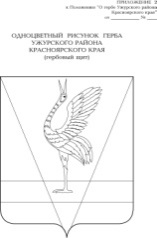 АДМИНИСТРАЦИЯ УЖУРСКОГО РАЙОНАКРАСНОЯРСКОГО КРАЯПОСТАНОВЛЕНИЕ03.11.2016                                        г. Ужур                                                   № 638Об утверждении муниципальной программы «Развитие дошкольного, общего и дополнительного образования Ужурского района» (в редакции постановления от 13.02.2017 № 57, от 11.04.2017 № 221, от 10.10.2017 № 663, от 01.11.2017 № 728, от 28.12.2017 № 926, от 09.04.2018 № 222, от 07.05.2018 № 282, от 22.06.2018 № 418, от 02.07.2018 № 432, от 02.11.2018 № 683, от 29.11.2018 № 747,  от 20.12.2018 № 802, от 31.01.2019 № 66, от 14.05.2019 № 305, от 12.09.2019 № 597, от 16.09.2019 № 604, от 01.11.2019  № 769, от 15.11.2019 № 809, от 25.12.2019 № 900, от 24.01.2020 № 29, от 05.02.2020 № 66, от 04.03.2020 № 125, от 07.04.2020 № 224, от 09.04.2020 № 231, от 08.05.2020 № 289, от 11.06.2020 № 388, от 15.06.2020 № 389, от 28.08.2020 № 567, от 26.10.2020 № 703, от 02.11.2020 № 716, от 17.11.2020 № 748, от 24.11.2020 № 775, от 14.12.2020 № 842, 30.12.2020 № 914, от 18.01.2021 № 22, от 22.01.2021 № 56, от 12.02.2021 № 114, от 15.02.2021 № 120, от 01.04.2021 № 273, от 21.04.2021 № 321, от 15.06.2021 № 517,  от 04.08.2021 №633 , от 20.09.2021 № 707, от 29.10.2021 №818, от 29.10.2021 №825, от 16.11.2021 №862, от 13.12.2021 №908, от 17.12.2021 №937 , от 29.12.2021 №962, от 11.02.2022 №108, от 04.04.2022 №241)В соответствии со статьей 179 Бюджетного кодекса Российской Федерации, руководствуясь постановлением администрации района от 12.08.2013 № 724 «Об утверждении Порядка принятия решений о разработке муниципальных программ Ужурского района, их формировании и реализации», статьей 33 Устава Ужурского района Красноярского края,  ПОСТАНОВЛЯЮ: 1. Утвердить муниципальную программу «Развитие дошкольного, общего и дополнительного образования Ужурского района» (далее - Программа) согласно приложению.2. Контроль за выполнением постановления возложить на заместителя главы района по социальным и общим вопросам Богданову В.А.3. Постановление вступает в силу с 01.01.2017, но не ранее дня следующего  за днем его официального опубликования в специальном выпуске районной газеты «Сибирский хлебороб». Глава района					      К.Н. ЗарецкийПриложение к постановлению администрации Ужурскогорайона от  03.11.2016  № 6381. Паспорт Программы Характеристика текущего состояния сферы образования Ужурского района с указанием основных показателей социально-экономического развития Ужурского района и анализ социальных, финансово-экономических и прочих рисков реализации программы.Программа разработана с учетом приоритетов государственной образовательной политики, перспектив социально-экономического развития Ужурского района, а также в целях реализации задач национальных проектов "Образование" и "Демография".Важнейшим экономическим приоритетом на современном этапе является повышение качества образования, поскольку инвестиции в развитие человеческого капитала - это наиболее эффективный способ размещения ресурсов. Таким образом, успешность в реализации задач социально-экономического развития Ужурского района также во многом определяется уровнем образования и культуры жителей, их мировоззренческой ориентацией и духовным развитием.В заданном контексте муниципальные образовательные учреждения становятся стартовыми площадками для участия в создании новой экономики, институтов воспитания конкурентоспособных, социально ответственных, инициативных и компетентных граждан. Направления их деятельности связаны с модернизацией содержания образования и процессов управления, участием гражданских институтов в оценке качества образования.Система образования района представлена организациями дошкольного, общего и дополнительного образования детей.Сеть дошкольных образовательных организаций района на  01.10.2021 года составляет 4 дошкольных организаций, которые посещают 757 ребёнка (процент укомплектованности составил  100%); 285 детей  дошкольного возраста посещают  20 дошкольных групп при 7 общеобразовательных учреждениях и одном филиале.На 01.01.2021 на территории Ужурского района проживает  2999 детей в возрасте от 0 до 7 лет, из них 1649 детей в возрасте от 3 до 7 лет. В очереди для определения в дошкольные образовательные учреждения на 01.10.2021 года состоит 7 детей в возрасте от 3 до 7 лет.  Основной проблемой в дошкольном образовании является недостаточное предложение в оказании услуг по реализации прав граждан на получение дошкольного образования при стабильно высоком спросе на дошкольные образовательные услуги для детей от 1,5 лет, реализуемые в сочетании с содержанием детей в течение рабочего дня.В соответствии с задачами федерального проекта "Содействие занятости женщин - создание условий дошкольного образования для детей в возрасте до трех лет" национального проекта "Демография", а также мероприятий, запланированных к проведению до 2020 года в рамках Десятилетия детства (Указ Президента Российской Федерации от 29.05.2017 N 240 "Об объявлении в Российской Федерации Десятилетия детства"), необходимо обеспечить развитие инфраструктуры дошкольного образования, а также повышение доступности образования для детей.Показатели доступности дошкольного образования для детей в возрасте от 2 месяцев до 3 лет определены Государственной программой Российской Федерации "Развитие образования", утвержденной Постановлением Правительства Российской Федерации от 26.12.2017 N 1642. В связи с этим, в 2021 году в городе Ужуре будет открыт новый детский сад  детского сад на 190 мест для детей от 2 месяцев до 7 лет. Для нас важно, чтобы в дошкольном возрасте были заложены основы формирования функциональной грамотности. Решая эту задачу, нашими образовательными организациями были представлены свои практики на различных уровнях: - в рамках  VI Красноярского Педагогического марафона «Формирование функциональной грамотности: что необходимо и можно сделать в ближайшей перспективе» своими первыми результатами апробации поделился МБДОУ «Ужурский детский сад №3 «Журавлёнок». Основное внимание было уделено  использованию в образовательном процессе интерактивного ресурса «Стань школьником с Робобориком»;- в рамках муниципальной конференции «Формирование и развитие функциональной грамотности обучающихся – важнейшее условие повышения качества образования»  были представленны 4 практики: МБДОУ "Солгонский детский сад», МБДОУ «Ужурский детский сад №1 «Росинка», МБДОУ «Ужурский детский сад №2 «Родничок» и МБДОУ «Ужурский детский сад №3 «Журавлёнок».Одной из задач развития дошкольного образования в Ужурском районе в 2020-2021 учебном году стало создание условий для повышения профессиональной компетентности и инновационного потенциала педагогов, в том числе через развитие конкурсного движения. И такие условия были созданы. Было организовано немало «точек» профессионального роста, развития профессиональной компетентности и мастерства, которые могли стать стартовыми моментами для процессов самоорганизации и самообразования педагога дошкольного образования. Самая яркая точка роста – это, конечно же, муниципальный этап всероссийского профессионального конкурса «Воспитатель года».Красивым восклицательным знаком конкурса «Воспитатель года» стало успешное выступление победителя муниципального конкурса Драгуневич Анны Николаевны, воспитателя МБОУ «Златоруновская СОШ им.ГСС К.Ф.Белошапкина», в региональном конкурсе Анна Николаевна вошла в десятку лучших воспитателей Красноярского края.Качественное образование и воспитание детей с самого раннего возраста позволит сформировать их как личностей, привить нравственные ценности, раскрыть и развить таланты, помочь получить необходимые знания и поддержку от педагогов.В 2021 году МБДОУ «Ужурский детский сад №1 «Росинка» стал стажировочной площадкой для распространения опыта по организации консультационного центра и инклюзивного образования в ДОУ в целом. Проделана большая аналитическая работа, проведены два семинара в тесном сотрудничестве с ККИПК. В рамках программы будут организованы практические занятия на базе детского сада для участников стажировки -  представителей детских садов Красноярского края.В муниципальных образовательных организациях многое сделано в части обновления содержания дошкольного образования: в детских садах активно используются современные технологии работы с детьми раннего и дошкольного возраста (Лего, техническое творчество, робототехника), практики, направленные на развитие детской инициативности, исследовательской деятельности, финансовой грамотности, взаимодействия с семьей, в том числе, за счет использования онлайн-ресурсов. В учреждениях активизировалась деятельность по созданию и обновлению предметно-пространственной интерактивной среды, способствующей изучению воспитанниками компьютерных и естественных наук. В системе общего образования  на 01.10.2021 действует 16 организаций и 3 филиала, в которых обучается 4322 обучающихся.В муниципальной системе образования в последние годы сделан важный шаг в обновлении содержания общего образования: внедряются федеральные государственные образовательные стандарты начального, основного и среднего общего образования, а также федеральный государственный образовательный стандарт для детей с ограниченными возможностями здоровья и федеральный государственный образовательный стандарт для детей с умственной отсталостью.Региональный проект «Современная школа» подразумевает обновление материально-технической базы образовательных организаций. В  2020-2021 уч. году в двух школах района  были созданы  и работали центры образования цифрового и гуманитарного  профилей «Точка роста».  В течение учебного года педагоги, прошедшие курсовую подготовку, использовали ресурс «Точек роста» для проведения занятий.  Второй год в районе реализуется Модель преподавания предметной области «Технология». Для предъявления результатов изучения информационной технологии (5 класс) и социальной технологии (6 класс) на проектном уровне был проведен муниципальный медиафестиваль BOOM. Общей темой для фестиваля стала «Наука и технологии». 	В этом году впервые в районе был проведен Чемпионат корпораций, в котором приняли участие более 80 человек из Ужурского района, Состоялись профессиональные пробы продвинутого уровня по компетенции «Лазерные технологии» в рамках проекта «Билет в будущее».Задача проектирования индивидуального маршрута школьника заявлена во многих проектах, в том числе и в образовательном проекте Сбербанка, реализуемом на территории нашего муниципалитета.С помощью ресурса СберКласс платформы персонализированного обучения команда МБОУ «Ужурской СОШ №6» создает образовательную среду, развивающую мотивацию на освоение компетенций. Второй год вопросам практического применения технологии смешанного обучения, позволяющей максимально включить каждого ученика в образовательный процесс занимается МБОУ «Ужурская СОШ№6», в 2021 году данная школа стала краевой стажировочной площадкой по обучению учителей начальной и основной школы использованию технологии смешанного обучения в своей профессиональной деятельности. Следующая инициатива в области образовательных технологий - это пробы реализации экосистемного подхода, предъявляющего требования к результатам образования как способности использовать знания в различных жизненных ситуациях не только в пределах школы. Был разработан проект «4-К», реализуемую тремя школами района: МБОУ «Локшинская СОШ», МБОУ «УжурскаяСОШ№2», МБОУ  «Кулунская СОШ»В целях успешной социализации, самореализации, обеспечения полноценного участия в жизни общества детей с ограниченными возможностями здоровья был  проведён муниципальный этап краевого конкурса «Лучший по профессии ».Принимали участие в движение «Абилимпикс, в  зональном этапе краевой олимпиады «Мир вокруг нас, где  победителями стала команда обучающихся МБОУ «Приреченская СОШ».В рамках реализации Модели инклюзивного образования в 2020-2021 учебном году осуществляли свою деятельность  муниципальные базовые (опорные) площадки, они  обеспечивали апробации новых  программ и технологий по реализации инклюзивного образования для обучающихся с ОВЗ. Для выявления успешных практик в районе был организован и проведен муниципальный конкурс «Лучшие практики инклюзивного образования». В нем приняло участие 30 педагогов и специалистов муниципальных образовательных организаций. В этом году с целью создания  условий для повышения уровня профессиональной компетентности педагогов Ужурского района, осуществляющих инклюзивное обучение в общеобразовательных учреждениях, и осуществления  научно-методической поддержки педагога в процессе реализации муниципальной модели инклюзивного образования  при поддержке  «Центра развития инклюзивного образования» краевого ИПК     реализовывалась  муниципальная программа  «Школа инклюзивного педагога». На муниципальном уровне разработана Программа повышения качества образования в общеобразовательных учреждениях на 2020-2022 годы. По обсуждению идей для управленческих проектов, направленных на повышение качества образования  был создан «Директорский клуб» Ужурского района.Для обеспечения конкурентоспособности образования необходимы высокопрофессиональные педагогические кадры, способные эффективно решать поставленные задачи в условиях научного и технологического прогресса. Система образования Ужурского района располагает уникальным кадровым потенциалом — и одаренными педагогами, и талантливыми управленцами, ориентированными на профессиональный рост, стремление заявить о себе широкой общественности с целью повышения педагогического мастерства и диссеминации опыта своей работы.Участие в профессиональных конкурсах нового формата помогает не только реализовать задачи, стоящие перед творческим педагогом, но и проявить новые педагогические компетенции.Хохлунова Ольга Александровна (учитель русского языка и литературы МБОУ «Ужурская СОШ №6») – победитель муниципального этапа Всероссийского конкурса «Учитель года – 2021».В целях преодоления «кадрового кризиса» принимается ряд мер: практика «Педагогический класс», практика целевого обучения; практика педагогического наставничества; переподготовка учителей, поддерживаются проекты молодых педагогов; реализуется федеральная программа «Земский учитель». Ежегодно педагогические коллективы пополняются молодыми педагогами.    Всего в школах Ужурского района в 2020-2021 учебном году работало 67 молодых педагогов со стажем от 0 до 10 лет, что составляет 17% от педагогического сообщества школ. Из них 23 молодых педагога со стажем до 3-х лет.Второй год проводится муниципальный конкурс «ПРОФИпедагог: в поисках результативности».Реализация на базе Ужурского многопрофильного техникума сетевой дополнительной образовательной программы «Профлайфхак» профориентационного направления. Приняли участие 13 школ г. Ужура и Ужурского района. Обучающийся Леонтьев Богдан по программе «Профлайфхак»  стал золотым призером регионального чемпионата WorldSkills Russia 2020 Красноярский край, заняв 1 место.Реализация задач проекта «Цифровая образовательная среда» требует значительных изменений в инфраструктуре. Для ее решения Министерство цифрового развития Красноярского края в рамках регионального проекта «Цифровая инфраструктура» продолжает наращивать возможности системы образования Красноярского края по обеспечению высокоскоростным (100 и 50 Мбит/сек) Интернетом всех образовательных учреждений района.С опорой на цели регионального проекта «Патриотическое воспитание граждан Российской Федерации» и на разработанный в крае проект закона «О патриотическом воспитании» в 2021 году сформирован единый перечень мероприятий по патриотическому воспитанию.В краевом фестивале школьных музеев, клубов патриотической направленности в этом году достойное место в рейтинге заняли «Ужурская ООШ № 6» и краеведческий музей «Оберег» МБДОУ УЦДО. Им переданы дубликаты переходящих знамен Сибирских воинских частей. В краевом дистанционном этапе данного фестиваля музейное объединение «Истоки» МБОУ «Ужурская СОШ № 6» заняло 3 место в номинации «Летопись Победы. Летопись подвига». Завершён муниципальный образовательный проект «Знаю, значит, люблю!». В феврале 2021 года книжный вариант пособия в количестве 50 экземпляров вышел из печати. Книга распространена среди библиотек школ и клубов Ужурского района. В рамках Всероссийского гражданско-патриотического проекта «Дети - герои» обучающийся 2 класса МБОУ «Кулунская ООШ» Ермоленко Алексей награждён медалью «За мужество и спасение.Также одна из наиболее важных задач – организация летнего отдыха и занятости детей и подростков в Ужурском районе. В этом году:- 715 детей отдохнули в лагерях дневного пребывания;- 87 детей отдохнули в  загородном лагере «Елочка», расположенный в Минусинском районе;- функционировали социально-досуговые площадки для 80 детей;- 115 обучающихся  реализовывали свои проекты в рамках 11 трудовых отрядов старшеклассников; - ежегодно проводится конкурс «Летняя радуга». Получили финансовую поддержку 11 программ;- конкурс социальных проектов профилактической направленности «Шаг навстречу». 15 проектов получили финансовую поддержку. Номинации этого года направлены на профилактику здорового  образа жизни,  патриотическое  и экологическое воспитание, на развитие творческой деятельности обучающихся, профориентационную работу.В рамках регионального проекта «Успех каждого ребенка» национального проекта «Образование» продолжается реализация проекта ранней профессиональной ориентации учащихся 6-11-х классов общеобразовательных организаций «Билет в будущее». В 2020  участниками проекта «Билет в будущее» стали обучающиеся всех школ Ужурского района. 596 обучающихся 8-11 классов прошли профессиональное тестирование и диагностику, из них  226 стали участниками практических мероприятий Фестиваля профессий «Билет в будущее» в рамках проведения Финала VIII Национального Чемпионата «Молодые профессионалы» (WorldSkills Russia) и получили индивидуальные рекомендации по итогам проекта.  По количеству участников проекта Ужурский район вышел на 1 место среди муниципалитетов края,  по посещению мероприятий – на 4 место. По итогам конкурса «Большая перемена» в полуфинал прошли только двое ребят из МБОУ «Березовологская ООШ» и МБОУ «Михайловская СОШ», они поедут во всероссийский детский центр «Океан». С 1 сентября 2020 года реализуется система персонифицированного финансирования дополнительного образования детей, подразумевающая предоставление детям сертификатов дополнительного образования. Охват детей ПФДО составил 11%. Доля детей в возрасте от 5 до 18 лет, охваченных системой дополнительного образования и зарегистрированных в АИС «Навигатор», составила за 2020 год   68%. В ходе реализации целевой модели развития муниципальной системы дополнительного образования детей на базе Центра дополнительного образования создан и активно действует муниципальный модельный центр дополнительного образования детей. В районе функционируют 12 школьных спортивных клубов, в которых занимается 1197 школьников и 385 человек взрослого населения (учителей, родителей, жителей населенных пунктов). В июне 2021 года за счет участия в программе министерства финансов Красноярского края «Содействие развитию органов местного самоуправления» и получения бюджетного кредита открыто новое здание Ужурской спортивной школы. В целях профессионального роста педагоги района активно принимают участие в конкурсах мастерства.  Яковлева Анна Александровна, тренер-преподаватель Ужурской спортивной школы, вошла в число победителей Всероссийского конкурса «Физическая культура и спорт – альтернатива пагубным привычкам» в номинации «Лидеры физического воспитания».Существенным элементом в развитии воспитания является образовательная среда и уклад школы. В условиях перехода на программный бюджет, необходимости повышения социально-экономической эффективности деятельности образовательных учреждений Ужурского района одной из первостепенных задач выступает повышение качества управления системой образования. Для повышения эффективности деятельности системы необходимо использование новых или наиболее результативных из отработанных организационно-управленческих схем, обеспечивающих оптимальное использование имеющихся ресурсов для качественного оказания услуги. Предполагается развитие проектного подхода к управлению образовательной системой. Переход от административного (командного) к мотивационному управлению. На уровне создан «Директорский клуб».Одним из условий успешной реализации муниципальной программы является управление рисками с целью минимизации их влияния на достижение целей муниципальной программы.К основным рискам реализации муниципальной программы относятся:1) финансово-экономические риски - недофинансирование мероприятий программы за счет бюджетов различных уровней или отсутствием финансирования ряда мероприятий, в которых предполагается софинансирование деятельности по достижению целей программы;2) нормативные правовые риски - непринятие или несвоевременное принятие необходимых нормативных актов, влияющих на мероприятия муниципальной программы;3) организационные и управленческие риски - недостаточная проработка вопросов, решаемых в рамках муниципальной программы, недостаточная подготовка управленческой команды, неадекватность системы мониторинга реализации программы, отставание от сроков реализации мероприятий.Устранение (минимизация) рисков связано с качеством планирования реализации муниципальной программы, обеспечением мониторинга ее реализации и оперативного внесения необходимых изменений.Важным средством обеспечения снижения рисков является проведение аттестации и переподготовка управленческих кадров системы образования.Снижение риска недостаточного финансирования возможно при обеспечении правильного расчета необходимых объемов средств муниципального бюджета, активного участия в конкурсных мероприятиях, проектах, привлечения грантовых средств и эффективного перераспределения ресурсов.Приоритеты и цели социально-экономического развития в сфере образования Ужурского района, описание основных целей и задач программы, прогноз развития сферы образования Ужурского районаСтратегическая цель Программы – это обеспечение высокого качества образования, соответствующего потребностям граждан и требованиям развития экономики Ужурского района, отдых и оздоровление детей в летний период.Основанием для определения задач является анализ исходной ситуации и ориентиры, заданные национальными проектами "Образование" и "Демография", а также Федеральным законом от 29.12.2012 № 273-ФЗ "Об образовании в Российской Федерации".Таким образом, перед муниципальной системой образования стоят следующие задачи:1) Создание  безопасных и комфортных  условий, соответствующих требованиям надзорных органов в общеобразовательных учреждениях района;2) Создание условий для получения детьми качественного образования в общеобразовательных учреждениях района, обеспечение обновление содержания образования;3) Создание  условий для получения образования детьми с ограниченными возможностями здоровья;4) Развитие  дошкольного образования, расширение спектра применения современных образовательных программ дошкольного образования;5) Создание условий для получения качественного дополнительного образования, поддержки талантливых и одаренных детей;6) Обеспечение безопасного, качественного отдыха и оздоровления детей в летний период;7) Создание условий для эффективного управления отраслью.8) Обеспечение функционирования системы персонифицированного финансирования, обеспечивающей свободу выбора образовательных программ, равенство доступа к дополнительному образованию за счет средств бюджетной системы, легкость и оперативность смены осваиваемых образовательных программ.Своевременная и в полном объеме реализация настоящей Программы позволит:- повысить удовлетворенность населения качеством образовательных услуг;- повысить эффективность использования бюджетных средств;- повысить привлекательность педагогической профессии и уровень квалификации преподавательских кадров;- сформировать универсальную безбарьерную среду для детей с ограниченными возможностями здоровья;- создать условия во всех общеобразовательных организациях, соответствующие требованиям федеральных государственных образовательных стандартов;- внедрить механизм персонифицированного финансирования и повысить доступность дополнительного образования;- увеличить охват детей 5 - 18 лет программами дополнительного образования.4.  Прогноз конечных результатов  программы, характеризующих целевое состояние (изменение состояния) уровня и качества жизни населения, социально-экономическое развитие  в сфере образования Ужурского района степени реализации других общественно значимых интересовСвоевременная и в полном объеме реализация Программы позволит:- обеспечить 100 % охват образованием населения в возрасте 5-18 лет;- обеспечить 100 % доступность дошкольного образования для детей в возрасте от 2 месяцев до 3 лет (находящихся в актуальной очереди на получение в текущем году дошкольного образования);- обеспечить 93,4 % охват детей в возрасте 3–7 лет услугой дошкольного образования (с учетом групп кратковременного пребывания);- сохранить уровень среднего балла ЕГЭ (в расчете на 1 предмет) выше 50 баллов;- сократить долю выпускников, не получивших аттестат о среднем общем образовании, в общей численности выпускников муниципальных общеобразовательных учреждений;- обеспечить прирост процента муниципальных общеобразовательных организаций, соответствующих современным требованиям обучения, в общем количестве муниципальных общеобразовательных организаций;- обеспечить 80 % охват детей в возрасте 5 - 18 лет, получающих услуги по дополнительному образованию в организациях различной организационно-правовой формы и формы собственности, в общей численности детей данной возрастной группы, в том числе 25% в рамках системы персонифицированного финансирования.5. Информация по подпрограммам, отдельным мероприятиям программыВ рамках муниципальной программы в период с 2017 по 2030 годы будут реализованы 5 подпрограмм:1.  «Развитие дошкольного образования» (приложение № 4).Целью подпрограммы является сохранение и улучшение условий для получения общедоступного и бесплатного дошкольного образования, осуществления присмотра и ухода за детьми. Задачами подпрограммы являются:- обеспечение доступности дошкольного образования, соответствующего единому стандарту качества дошкольного образования. - обновление содержания и технологий дошкольного образования.- обеспечение материально-технических и кадровых ресурсов в соответствии с федеральными государственными образовательными стандартами дошкольного образованияВ 2019-2020 учебном году сеть дошкольных образовательных организаций муниципалитета составляет - 5 детских садов и 9 дошкольных групп. Основной проблемой в дошкольном образовании является недостаточное предложение в оказании услуг по реализации прав граждан на получение дошкольного образования при стабильно высоком спросе на дошкольные образовательные услуги, реализуемые в сочетании с содержанием детей в течение рабочего дня.Образовательная деятельность дошкольных образовательных организаций осуществляется в соответствии с федеральными государственными требованиями к основной общеобразовательной программе дошкольного образования.Ограниченность финансовых, кадровых ресурсов побуждает к оптимизации использования площадей помещений, энерго и трудозатрат, концентрации материальных ресурсов. Мероприятия подпрограммы направлены на обеспечение обновления структуры и содержания образования, в том числе на развитие получения дошкольного образования, создание условий для безопасного и комфортного пребывания в дошкольных образовательных учреждениях.Мероприятия указанной подпрограммы позволят повысить качество предоставления услуги дошкольного образования, в том числе за счет моральной и материальной заинтересованности педагогических кадров.2. «Развитие общего образования» (приложение № 5).Основная цель данной подпрограммы - предоставление общедоступного и качественного общего образования, создание равных возможностей для современного качественного образования, позитивной социализации детей.Задача: обеспечить условия и качество обучения, соответствующие федеральным государственным стандартам начального общего, основного общего, среднего общего образования.Система общего образования состоит из 17 образовательных организаций и 3 филиалов. Увеличение общего контингента обучающихся в общеобразовательных организациях связано с общей демографической ситуацией в районе. С целью создания необходимых (базовых) условий для реализации основных образовательных программ в соответствии с требованиями федеральных государственных образовательных стандартов начального и основного общего образования осуществляется оснащение общеобразовательных организаций района учебным оборудованием, обеспечение учебниками и повышение квалификации учителей и руководителей общеобразовательных организаций района.На 01.09.2021 г. 100% школьников первых - четвертых  классов начального уровня общеобразовательных организаций района обучаются по федеральному государственному образовательному стандарту  начального общего образования. 100% школьников пятых - девятых классов основного уровня общеобразовательных организаций района обучаются по федеральному государственному образовательному стандарту основного общего образования. С 1 сентября 2021 года 10 класс обучается по федеральному государственному образовательному стандарту  среднего общего образованияНа 2021-2022 учебный год все  обучающиеся с первого по одиннадцатый класс  общеобразовательных организаций района обеспечены необходимыми бесплатными учебниками. Мероприятия подпрограммы направлены на повышение качества инфраструктуры обучения и доступности качественного образования, создание условий для сохранения и укрепления здоровья обучающихся, обеспечение безопасности обучающихся и работников общеобразовательных учреждений, позволит создать условия, соответствующие требованиям федеральных государственных стандартов в общеобразовательных учреждениях района, обеспечивающие равные возможности для современного качественного образования, повысить удовлетворенность населения качеством предоставляемых образовательных услуг, создание условий для развития инклюзивного образования, реализацию федерального государственного образовательного стандарта для детей с ограниченными возможностями здоровья и федерального государственного образовательного стандарта для детей с умственной отсталостью (интеллектуальными нарушениями), обеспечение роста качества и доступности образовательных услуг детям с ограниченными возможностями здоровья (далее - дети с ОВЗ) в общеобразовательных учреждениях средствами реализации системных мероприятий.3. «Развитие дополнительного образования» (приложение № 6). Данная подпрограмма нацелена на предоставление общедоступного и качественного дополнительного образования вне зависимости от места проживания, уровня достатка и состояния здоровья обучающихся. Мероприятия указанной подпрограммы позволят повысить кадровый потенциал и конкурентные преимущества учреждений муниципальной системы дополнительного образования детей, способные решить задачи модернизации образования.Задачами подпрограммы являются:- создание условий для получения качественного дополнительного образования, поддержки талантливых и одаренных детей;- обеспечение функционирования системы персонифицированного финансирования, обеспечивающей свободу выбора образовательных программ, равенство доступа к дополнительному образованию за счет средств бюджетной системы, легкость и оперативность смены осваиваемых образовательных программ.Планируется обеспечить материально-техническую поддержку муниципальных учреждений, осуществляющих работу с одаренными детьми, реализовать систему муниципальных мероприятий (олимпиады, конкурсы, форумы, образовательные проекты, соревнования, фестивали и другие), направленных на поддержку одаренных детей, возможность участия одаренных детей в конкурсах, соревнованиях, олимпиадах, турнирах за пределами Ужурского района. В районе работает многоуровневая система предъявления результатов образовательной деятельности детей (конкурсы, выставки, фестивали, конференции,  спартакиады и т.д.).Вместе с тем, решение задачи развития доступности и повышения качества дополнительного образования в настоящее время затруднено рядом обстоятельств:«ветхая» материально-техническая база муниципальных образовательных организаций дополнительного образования детей, что обусловлено их недостаточным финансированием;удаленность школ от центра дополнительного образования и спортивной школы;невозможность удовлетворения образовательных потребностей нового поколения в рамках существующей инфраструктуры.С целью развития системы дополнительного образования необходимо создать условия для:развития инфраструктуры и укрепления материально-технической базы организаций дополнительного образования детей для формирования и реализации современного содержания дополнительного образования, обеспечения его высокого качества и дифференцированного характера при массовой доступности;распространения сетевых форм организации дополнительного образования детей, предполагающих объединение разных по типу и масштабам связей между образовательными учреждениями, организациями для достижения общих целей реализуемой образовательной программы, включая использования ресурсов негосударственного сектора в предоставлении услуг дополнительного образования детей;профессионального развития педагогических кадров дополнительного образования.На базе общеобразовательных школ района создано 12 физкультурно-спортивных клубов, в которых занимается свыше 2 тысяч  школьников. Ключевыми мероприятиями внеурочной физкультурно-спортивной деятельности школьников являются: Всероссийские спортивные соревнования школьников «Президентские состязания» (далее – Президентские состязания») и Всероссийские спортивные игры школьников «Президентские спортивные игры» (в Красноярском крае – «Школьная спортивная лига»), которые проводятся в соответствии с Указом Президента Российской Федерации от 30 июля 2010г. № 948 «О проведении всероссийских спортивных соревнований (игр) школьников». В учреждениях дополнительного образования функционирует система персонифицированного финансирования.4. «Безопасный, качественный отдых и оздоровление детей в летний период» (приложение № 7).Целью подпрограммы является создание в системе образования равных возможностей для позитивной социализации детей, отдыха и оздоровления детей в летний период.Задачей подпрограммы является создание необходимых и достаточных условий для полноценного оздоровления, отдыха и занятости детей в каникулярное времяМероприятия по проведению оздоровительной кампании решают задачу по созданию необходимых и достаточных условий для полноценного оздоровления, отдыха и занятости детей в каникулярное время.5. «Обеспечение реализации муниципальной программы и прочие мероприятия в области образования» (приложение № 8).Мероприятие направлено на обеспечение эффективного управления отраслью "Образование" Ужурского района, а также на материально-техническое, организационное, кадровое и информационное обеспечение реализации настоящей подпрограммы.Основная цель данной подпрограммы - создание условий для эффективного управления отраслью "Образование" в Ужурском районе и реализация отдельных переданных государственных полномочий.Задачами подпрограммы являются:- содействие сокращению предметных вакансий в школах района посредством привлечения, закрепления и создания условий для профессионального развития педагогов образовательных организаций района, в том числе за счет привлечения молодых учителей в возрасте до 30 лет;- обеспечение функционирования системы подготовки, переподготовки и повышения квалификации педагогических кадров и ее модернизация;- организация деятельности аппарата управления и организаций, обеспечивающих деятельность образовательных организаций, направленной на эффективное управление системой образования.6. Информация об основных мерах правового регулирования в  сфере образования Ужурского района  направленных на достижение цели и (или) задач программы Основные приоритеты Программы сформированы с учетом целей и задач, представленных в следующих нормативных правовых актах:Бюджетном кодексе Российской Федерации;Федеральном законе от 24.07.1998 N 124-ФЗ "Об основных гарантиях прав ребенка в Российской Федерации";Федеральном законе от 24.06.1999 N 120-ФЗ "Об основах системы профилактики безнадзорности и правонарушений несовершеннолетних";Федеральном законе от 06.10.2003 N 131-ФЗ "Об общих принципах организации местного самоуправления в Российской Федерации";Федеральном законе от 29.12.2012 N 273-ФЗ "Об образовании в Российской Федерации";Указе    Президента Российской Федерации от 09.10.2007 N 1351 "Об утверждении Концепции демографической политики Российской Федерации на период до 2025 года";Указе Президента Российской Федерации от 28.04.2008 N 607 "Об оценке эффективности деятельности органов местного самоуправления городских округов и муниципальных районов";Указе Президента Российской Федерации от 07.05.2012 N 599 "О мерах по реализации государственной политики в области образования и науки";Указе Президента Российской Федерации от 07.05.2018 N 204 "О национальных целях и стратегических задачах развития Российской Федерации на период до 2024 года";Постановлении Правительства Российской Федерации от 17.12.2012 N 1317 "О мерах по реализации Указа Президента Российской Федерации от 28 апреля 2008 г. N 607 "Об оценке эффективности деятельности органов местного самоуправления городских округов и муниципальных районов" и подпункта "и" пункта 2 Указа Президента Российской Федерации от 7 мая 2012 г. N 601 "Об основных направлениях совершенствования системы государственного управления";Постановлении Правительства Российской Федерации от 26.12.2017 N 1642 "Об утверждении государственной программы Российской Федерации "Развитие образования";Стратегии социально-экономического развития Красноярского края до 2030 года от 26.06.2016 г;Распоряжении Правительства Российской Федерации от 17.10.2018 N 2245-р "концепция подготовки спортивного резерва в Российской Федерации до 2025 года";Распоряжении Правительства Российской Федерации от 04.09.2014 N 1726-р "Об утверждении Концепции развития дополнительного образования детей";Постановлении Главного государственного санитарного врача Российской Федерации от 29.12.2010 N 189 "Об утверждении СанПиН 2.4.2.2821-10 "Санитарно-эпидемиологические требования к условиям и организации обучения в общеобразовательных учреждениях";Постановлении Главного государственного санитарного врача Российской Федерации от 15.05.2013 N 26 "Об утверждении СанПиН 2.4.1.3049-13 "Санитарно-эпидемиологические требования к устройству, содержанию и организации режима работы дошкольных образовательных организаций";Постановлении Главного государственного санитарного врача Российской Федерации от 10.07.2015 N 26 "Об утверждении СанПиН 2.4.2.3286-15 "Санитарно-эпидемиологические требования к условиям и организации обучения и воспитания в организациях, осуществляющих образовательную деятельность по адаптированным основным общеобразовательным программам для обучающихся с ограниченными возможностями здоровья";Постановлении Главного государственного санитарного врача Российской Федерации от 27.12.2013 N 73 "Об утверждении СанПиН 2.4.4.3155-13 "Санитарно-эпидемиологические требования к устройству, содержанию и организации работы стационарных организаций отдыха и оздоровления детей";Приказе Министерства образования и науки Российской Федерации от 17.10.2013 N 1155 "Об утверждении федерального государственного образовательного стандарта дошкольного образования";Приказе Министерства образования и науки Российской Федерации от 06.10.2009 N 373 "Об утверждении и введении в действие федерального государственного образовательного стандарта начального общего образования";Приказе Министерства образования и науки Российской Федерации от 17.12.2010 N 1897 "Об утверждении федерального государственного образовательного стандарта основного общего образования";Приказе Министерства образования и науки Российской Федерации от 17.05.2012 N 413 "Об утверждении федерального государственного образовательного стандарта среднего общего образования";Приказе Министерства образования и науки Российской Федерации от 19.12.2014 N 1598 "Об утверждении федерального государственного образовательного стандарта начального общего образования обучающихся с ограниченными возможностями здоровья";Приказе Министерства образования и науки Российской Федерации от 19.12.2014 N 1599 "Об утверждении федерального государственного образовательного стандарта образования обучающихся с умственной отсталостью (интеллектуальными нарушениями)";Законе Красноярского края от 02.11.2000 N 12-961 "О защите прав ребенка";Законе Красноярского края от 31.10.2002 N 4-608 "О системе профилактики безнадзорности и правонарушений несовершеннолетних";Законе Красноярского края от 26.06.2014 N 6-2519 "Об образовании в Красноярском крае"7. Перечень объектов недвижимого имущества муниципальной собственности Ужурского района, подлежащих строительству, реконструкции, техническому перевооружению или приобретениюОбъектов недвижимого имущества муниципальной собственности Ужурского района, подлежащих строительству, реконструкции, техническому перевооружению или приобретению данной Программой не предусмотрено.8. Информация о ресурсном обеспечении ПрограммыИнформация о ресурсном обеспечении программы за счет средств районного бюджета (с расшифровкой по главным распорядителям средств бюджета, в разрезе подпрограмм, отдельных мероприятий программы) представлена в приложении № 2 к Программе.Информация об источниках финансирования подпрограмм, отдельных мероприятий муниципальной программы Ужурского района (средства районного бюджета, в том числе средства, поступившие из бюджетов других уровней бюджетной системы, бюджетов государственных внебюджетных фондов) представлена в приложении № 3 к Программе.Мероприятия, направленные на реализацию научной, научно-технической и инновационной деятельностиМероприятий, направленных на реализацию научной, научно-технической и инновационной деятельности данной Программой не предусмотрено. Мероприятия, реализуемые в рамках государственно-частного партнерстваМероприятий, реализуемых в рамках государственно-частного партнерства данной Программой не предусмотрено. Мероприятия, реализуемые за счет средств внебюджетных фондовМероприятий, реализуемых за счет средств внебюджетных фондов   данной Программой не предусмотрено.Реализация в  сфере образования на территории Ужурского района инвестиционных проектов, исполнение которых полностью или частично осуществляется за счет средств районного бюджетаМероприятий, реализуемых проекты, исполнение которых полностью или частично осуществляется за счет средств районного бюджета данной Программой не предусмотрено. Мероприятия,  направленные на развитие сельских территорийМероприятий, направленных на развитие сельских территорий данной Программой не предусмотрено.Бюджетные ассигнования на оплату муниципальных контрактов на выполнение работ, оказание услуг для обеспечения нужд Ужурского района, длительность производственного цикла выполнения, оказания которых превышает срок действия утвержденных лимитов бюджетных обязательств, за исключением муниципальных контрактов, финансируемых за счет бюджетных ассигнований на осуществление бюджетных инвестиций в объекты муниципальной собственности Ужурского района, а также муниципальных контрактов на поставки товаров для обеспечения нужд Ужурского района на срок, превышающий срок действия утвержденных лимитов бюджетных обязательств, предусматривающих встречные обязательства, не связанные с предметами их исполненияВ планируемом периоде не предусмотрено заключение муниципальных контрактов на выполнение работ, оказание услуг для обеспечения нужд Ужурского района, длительность производственного цикла выполнения, оказания которых превышает срок действия утвержденных лимитов бюджетных обязательств.Приложение № 2 к ПрограммеПриложение № 4 к Программе1. Паспорт подпрограммы 12. Мероприятия подпрограммы 1Мероприятия подпрограммы 1 представлены в приложении  к подпрограмме.3.Механизм реализации подпрограммы 1Главным распорядителем бюджетных средств является  Муниципальное казенное учреждение «Управление образования Ужурского района».Реализация мероприятий подпрограммы 1 осуществляется посредством заключения контрактов (договоров) на поставки товаров, выполнение работ, оказание услуг для муниципальных нужд в соответствии с действующим законодательством РФ.4. Управление подпрограммой 1 и контроль за ходом ее выполненияУправление реализацией подпрограммы 1 осуществляет Муниципальное казенное учреждение  «Управление образования Ужурского района», являясь главным распорядителем средств.Полугодовой и годовой отчет о реализации программы предоставляется Муниципальным казенным учреждением  «Управление образования Ужурского района» в отдел экономики и прогнозирования и финансовое управление администрации Ужурского района по форме в установленные сроки.Контроль за ходом реализации подпрограммы 1 осуществляет Муниципальное казенное учреждение  «Управление образования Ужурского района» и финансовое управление администрации Ужурского района. Приложение № 5 к Программе1. Паспорт подпрограммы 22. Мероприятия подпрограммы 2Мероприятия подпрограммы 2 представлены в приложении к подпрограмме.3. Механизм реализации  подпрограммы 2Главным распорядителем бюджетных средств является Муниципальное казенное учреждение «Управление образование Ужурского района».Реализация мероприятий подпрограммы 2 осуществляется посредством заключения контрактов (договоров) на поставки товаров, выполнения работ, оказание услуг для муниципальных нужд в соответствии с действующим законодательством РФ.4. Управление подпрограммой 2 и контроль за ее исполнениемУправление реализацией подпрограммы 2 осуществляет Муниципальное казенное учреждение  «Управление образования Ужурского района»,  являясь главным распорядителем средств.Полугодовой и годовой отчет о реализации программы предоставляется  Муниципальным казенным учреждением  «Управление образования Ужурского района» в отдел экономики и прогнозирования и финансовое управление администрации Ужурского района по форме в установленные сроки.Контроль за ходом реализации подпрограммы 2 осуществляет Муниципальное казенное учреждение  «Управление образования Ужурского района» и финансовое управление администрации Ужурского района..Приложение № 6 к Программе1. Паспорт подпрограммы 32. Мероприятия подпрограммы 3Мероприятия подпрограммы 3 представлены в приложении к подпрограмме.  3. Механизм реализации подпрограммы 3Главным распорядителем бюджетных средств является МКУ «Управление образования».Реализация мероприятий подпрограммы 3 осуществляется посредством заключения контрактов (договоров) на поставки товаров, выполнение работ, оказание услуг для муниципальных нужд в соответствии с действующим законодательством РФ.4. Управление подпрограммой 3 и контроль за ее исполнениемУправление реализацией подпрограммы 3 осуществляет Муниципальное казенное учреждение  «Управление образования Ужурского района»,  являясь главным распорядителем средств.Полугодовой и годовой отчет о реализации программы предоставляется  Муниципальным казенным учреждением  «Управление образования Ужурского района» в отдел экономики и прогнозирования и финансовое управление администрации Ужурского района по форме в установленные сроки.Контроль за ходом реализации подпрограммы 3 осуществляет Муниципальное казенное учреждение  «Управление образования Ужурского района» и финансовое управление администрации Ужурского района.Приложение № 7 к Программе1. Паспорт подпрограммы 4  2. Мероприятия подпрограммы 4Мероприятия подпрограммы 4 представлены в приложении к подпрограмме.3. Механизм реализации подпрограммы 4Главных распорядителем бюджетных средств является МКУ «Управление образования».Реализация мероприятий подпрограммы 4 осуществляется посредством заключения контрактов (договоров) на поставки товаров, выполнение работ, оказание услуг для муниципальных нужд в соответствии с действующим законодательством РФ.4. Управление подпрограммой 4 контроль за ее исполнениемУправление реализацией подпрограммы 4 осуществляет Муниципальное казенное учреждение  «Управление образования Ужурского района», являясь главным распорядителем средств.Полугодовой и годовой отчет о реализации программы предоставляется  Муниципальным казенным учреждением  «Управление образования Ужурского района» в отдел экономики и прогнозирования и финансовое управление администрации Ужурского района по форме в установленные сроки.Контроль за ходом реализации подпрограммы 4 осуществляет Муниципальное казенное учреждение  «Управление образования Ужурского района» и финансовое управление администрации Ужурского района..Приложение № 8 к Программе1. Паспорт подпрограммы 52. Мероприятия подпрограммы 5Мероприятия подпрограммы представлены в приложении к подпрограмме 5.3. Механизм реализации подпрограммы 5Главным распорядителем бюджетных средств является Муниципальное казенное учреждение  «Управление образования Ужурского района».Реализация подпрограммы 5 осуществляется Муниципальным казенным учреждением  «Управление образования Ужурского района», подведомственными ему организациями в рамках действующего законодательства.4. Управление подпрограммой 5и контроль за ее исполнениемУправление реализацией подпрограммы 5 осуществляет Муниципальное казенное учреждение  «Управление образования Ужурского района»,  являясь главным распорядителем средств.Полугодовой и годовой отчет о реализации программы предоставляется  Муниципальным казенным учреждением  «Управление образования Ужурского района» в отдел экономики и прогнозирования и финансовое управление администрации Ужурского района по форме в установленные сроки.Контроль за ходом реализации подпрограммы 5 осуществляет Муниципальное казенное учреждение  «Управление образования Ужурского района» и финансовое управление администрации Ужурского района.Наименование муниципальной программы Муниципальная программа «Развитие дошкольного, общего и дополнительного образования Ужурского района» (далее – Программа)Основание для разработки муниципальной программыст. 179 Бюджетного кодекса РФ, постановление администрации Ужурского района от 12.08.2013 № 724 «Порядок принятия решений о разработке муниципальных программ Ужурского района, их формировании и реализации», постановление  администрации Ужурского района от 26.08.2019 № 537  «Об утверждении перечня  муниципальных программ Ужурского района»Ответственный исполнитель муниципальной программы Муниципальное казенное учреждение  «Управление образования Ужурского района» Соисполнители муниципальной программыПеречень подпрограмм и отдельных мероприятий  муниципальной программыПодпрограмма 1 «Развитие дошкольного образования»;Подпрограмма 2 «Развитие общего образования»;Подпрограмма 3 «Развитие дополнительного образования детей»;Подпрограмма 4 «Безопасный, качественный отдых и оздоровление детей в летний период»;Подпрограмма 5 «Обеспечение реализации муниципальной программы и прочие мероприятия в области образования»Цели муниципальной программыОбеспечение высокого качества образования, соответствующего потребностям граждан и требованиям развития экономики Ужурского района, отдых и оздоровление детей в летний периодЗадачи муниципальной программыСоздание  безопасных и комфортных  условий, соответствующих требованиям надзорных органов в общеобразовательных учреждениях района;Создание условий для получения детьми качественного образования в общеобразовательных учреждениях района, обеспечение  обновление содержания образования;Создание  условий для получения образования детьми с ограниченными возможностями здоровья;Развитие  дошкольного образования, расширение спектра применения современных образовательных программ дошкольного образования;Создание условий для получения качественного дополнительного образования, поддержки талантливых и одаренных детей;Обеспечение безопасного, качественного отдыха и оздоровления детей в летний период;Создание условий для эффективного управления отраслью.В целях реализации мероприятий федерального проекта «Успех каждого ребенка» национального проекта «Образование», утвержденного протоколом президиума Совета при Президенте Российской Федерации по стратегическому развитию и национальным проектам от 3 сентября 2018 г. №10, в целях обеспечения равной доступности качественного дополнительного образования в муниципальном образовании – Ужурский район Красноярский край реализуется система персонифицированного финансирования дополнительного образования детей, подразумевающая предоставление детям сертификатов дополнительного образования. С целью обеспечения использования сертификатов дополнительного образования администрация Ужурского района руководствуется региональными Правилами персонифицированного финансирования дополнительного образования детей и ежегодно принимает программу персонифицированного финансирования дополнительного образования детей в Ужурском районе.Этапы и сроки реализации муниципальной программы2017 – 2030 гг.Перечень целевых показателей с указанием планируемых к достижению значений в результате реализации муниципальной программыСогласно приложению к паспорту ПрограммыРесурсное обеспечение муниципальной программыОбъем финансирования программы – 6 428 923,6 тыс. руб., в том числе по годам реализации:на 2017г. –587 233,5 тыс. руб.на 2018г. – 699 122,9 тыс. руб.на 2019г. – 751 949,2 тыс. руб.на 2020г. – 841 009,4 тыс. руб.на 2021г. –877 039,4 тыс. руб.на 2022 г.- 915 123,5 тыс. руб.на 2023 г. – 896 883,5 тыс. руб.на 2024 г. – 860 562,2 тыс. руб.из них:из средств федерального бюджета – 194 418,1 тыс. руб.:на 2017г. – 0,00 тыс. руб.на 2018г. – 0,00 тыс. руб.на 2019г. – 0,00 тыс. руб.на 2020г. – 24 649,8 тыс. руб.на 2021г. – 45 136,8 тыс. руб.на 2022 г.- 54 148,2 тыс. руб.на 2023 г. – 53 632,4 тыс. руб.на 2024 г. – 16 850,9 тыс. руб.из средств краевого бюджета– 3 623 133,6 тыс. руб.:на 2017г. – 357 554,8    тыс. руб.на 2018г. – 401 138,1    тыс. руб.на 2019г. – 489 081,8   тыс. руб.на 2020г. – 469 929,9 тыс. руб.на 2021г. – 473 136,9 тыс. руб.на 2022 г. –484 362,1 тыс. руб.на 2023 г. – 473 684,6 тыс. руб.на 2024 г. –  474 245,4 тыс. руб.из районного бюджета – 2 611 371,9 тыс. руб.:на 2017г. – 229 678,7 тыс. руб.на 2018г. – 297 984,8 тыс. руб.на 2019г. – 262 867,4 тыс. руб.на 2020г. – 346 429,7 тыс. руб.на 2021г. – 358 765,7 тыс. руб.на 2022 г.- 376 613,2 тыс. руб.на 2023 г. – 369 566,5 тыс. руб.на 2024 г. – 369 465,9 тыс. руб.Приложение к паспорту Программы Приложение к паспорту Программы Приложение к паспорту Программы Перечень целевых показателей муниципальной программы Ужурского района с указанием планируемых 
к достижению значений в результате реализации муниципальной программы Ужурского районаПеречень целевых показателей муниципальной программы Ужурского района с указанием планируемых 
к достижению значений в результате реализации муниципальной программы Ужурского районаПеречень целевых показателей муниципальной программы Ужурского района с указанием планируемых 
к достижению значений в результате реализации муниципальной программы Ужурского районаПеречень целевых показателей муниципальной программы Ужурского района с указанием планируемых 
к достижению значений в результате реализации муниципальной программы Ужурского районаПеречень целевых показателей муниципальной программы Ужурского района с указанием планируемых 
к достижению значений в результате реализации муниципальной программы Ужурского районаПеречень целевых показателей муниципальной программы Ужурского района с указанием планируемых 
к достижению значений в результате реализации муниципальной программы Ужурского районаПеречень целевых показателей муниципальной программы Ужурского района с указанием планируемых 
к достижению значений в результате реализации муниципальной программы Ужурского районаПеречень целевых показателей муниципальной программы Ужурского района с указанием планируемых 
к достижению значений в результате реализации муниципальной программы Ужурского районаПеречень целевых показателей муниципальной программы Ужурского района с указанием планируемых 
к достижению значений в результате реализации муниципальной программы Ужурского района№ п/пЦели, целевые показатели муниципальной программыЕдиница  измеренияГоды реализации муниципальной программыГоды реализации муниципальной программыГоды реализации муниципальной программыГоды реализации муниципальной программыГоды реализации муниципальной программыГоды реализации муниципальной программы№ п/пЦели, целевые показатели муниципальной программыЕдиница  измерениятекущий финансовый годочередной финансовый годпервый год планового периодавторой год планового периодагоды до конца реализации муниципальной программы в пятилетнем интервалегоды до конца реализации муниципальной программы в пятилетнем интервале№ п/пЦели, целевые показатели муниципальной программыЕдиница  измерениятекущий финансовый годочередной финансовый годпервый год планового периодавторой год планового периода20252030123456789Цель: обеспечение высокого качества образования, соответствующего потребностям граждан и требованиям развития экономики Ужурского района, отдых и оздоровление детей в летний периодЦель: обеспечение высокого качества образования, соответствующего потребностям граждан и требованиям развития экономики Ужурского района, отдых и оздоровление детей в летний периодЦель: обеспечение высокого качества образования, соответствующего потребностям граждан и требованиям развития экономики Ужурского района, отдых и оздоровление детей в летний периодЦель: обеспечение высокого качества образования, соответствующего потребностям граждан и требованиям развития экономики Ужурского района, отдых и оздоровление детей в летний периодЦель: обеспечение высокого качества образования, соответствующего потребностям граждан и требованиям развития экономики Ужурского района, отдых и оздоровление детей в летний периодЦель: обеспечение высокого качества образования, соответствующего потребностям граждан и требованиям развития экономики Ужурского района, отдых и оздоровление детей в летний периодЦель: обеспечение высокого качества образования, соответствующего потребностям граждан и требованиям развития экономики Ужурского района, отдых и оздоровление детей в летний периодЦель: обеспечение высокого качества образования, соответствующего потребностям граждан и требованиям развития экономики Ужурского района, отдых и оздоровление детей в летний период1Удельный вес численности населения в возрасте 5-18 лет, охваченного общим образованием, в общей численности населения в возрасте 5-18 лет%95,195,296,297,898,31002Доступность дошкольного образования для детей в возрасте от 2 месяцев до 3 лет (отношение численности детей в возрасте от 2 месяцев до 3 лет, получающих дошкольное образование в текущем году, к сумме численности детей в возрасте от 2 месяцев до 3 лет, получающих дошкольное образование в текущем году, и численности детей в возрасте от 2 месяцев до 3 лет, находящихся в актуальной очереди на получение в текущем году дошкольного образования)%29,835,847,955,71001003Отношение численности детей в возрасте 3–7 лет, которым предоставлена возможность получать услуги дошкольного образования, к численности детей в возрасте от 3 до 7 лет, скорректированной на численность детей в возрасте от 5 до 7 лет, обучающихся в школе, проживающих на территории Красноярского края (с учетом групп кратковременного пребывания)%52,453,865,678,387,293,44Доля школ района, имеющих средний балл ЕГЭ (в расчете на 1 предмет) выше 50 баллов%100100,0100,0100,0100,0100,05Доля выпускников, не получивших аттестат о среднем общем образовании, в общей численности выпускников муниципальных общеобразовательных учреждений%5не более 5не более 4не более 3не более 3не более 26Доля муниципальных общеобразовательных организаций, соответствующих современным требованиям обучения, в общем количестве муниципальных общеобразовательных организаций%87,987,593,7593,751001007Доля детей в возрасте 5 - 18 лет, получающих услуги по дополнительному образованию в организациях различной организационно-правовой формы и формы собственности, в общей численности детей данной возрастной группы%82,788,691,592,3951008Доля детей в возрасте от 5 до 18 лет, имеющих право на получение дополнительного образования в рамках системы персонифицированного финансирования в общей численности детей от 5 до 18 лет%10,312,013,014,025,025,0Информация о ресурсном обеспечении муниципальной программы Ужурского района за счет средств районного бюджета, в том числе средств, поступивших из бюджетов других уровней бюджетной системы и бюджетов государственных внебюджетных фондовИнформация о ресурсном обеспечении муниципальной программы Ужурского района за счет средств районного бюджета, в том числе средств, поступивших из бюджетов других уровней бюджетной системы и бюджетов государственных внебюджетных фондовИнформация о ресурсном обеспечении муниципальной программы Ужурского района за счет средств районного бюджета, в том числе средств, поступивших из бюджетов других уровней бюджетной системы и бюджетов государственных внебюджетных фондовИнформация о ресурсном обеспечении муниципальной программы Ужурского района за счет средств районного бюджета, в том числе средств, поступивших из бюджетов других уровней бюджетной системы и бюджетов государственных внебюджетных фондовИнформация о ресурсном обеспечении муниципальной программы Ужурского района за счет средств районного бюджета, в том числе средств, поступивших из бюджетов других уровней бюджетной системы и бюджетов государственных внебюджетных фондовИнформация о ресурсном обеспечении муниципальной программы Ужурского района за счет средств районного бюджета, в том числе средств, поступивших из бюджетов других уровней бюджетной системы и бюджетов государственных внебюджетных фондовИнформация о ресурсном обеспечении муниципальной программы Ужурского района за счет средств районного бюджета, в том числе средств, поступивших из бюджетов других уровней бюджетной системы и бюджетов государственных внебюджетных фондовИнформация о ресурсном обеспечении муниципальной программы Ужурского района за счет средств районного бюджета, в том числе средств, поступивших из бюджетов других уровней бюджетной системы и бюджетов государственных внебюджетных фондовИнформация о ресурсном обеспечении муниципальной программы Ужурского района за счет средств районного бюджета, в том числе средств, поступивших из бюджетов других уровней бюджетной системы и бюджетов государственных внебюджетных фондовИнформация о ресурсном обеспечении муниципальной программы Ужурского района за счет средств районного бюджета, в том числе средств, поступивших из бюджетов других уровней бюджетной системы и бюджетов государственных внебюджетных фондовИнформация о ресурсном обеспечении муниципальной программы Ужурского района за счет средств районного бюджета, в том числе средств, поступивших из бюджетов других уровней бюджетной системы и бюджетов государственных внебюджетных фондовИнформация о ресурсном обеспечении муниципальной программы Ужурского района за счет средств районного бюджета, в том числе средств, поступивших из бюджетов других уровней бюджетной системы и бюджетов государственных внебюджетных фондовИнформация о ресурсном обеспечении муниципальной программы Ужурского района за счет средств районного бюджета, в том числе средств, поступивших из бюджетов других уровней бюджетной системы и бюджетов государственных внебюджетных фондовИнформация о ресурсном обеспечении муниципальной программы Ужурского района за счет средств районного бюджета, в том числе средств, поступивших из бюджетов других уровней бюджетной системы и бюджетов государственных внебюджетных фондовИнформация о ресурсном обеспечении муниципальной программы Ужурского района за счет средств районного бюджета, в том числе средств, поступивших из бюджетов других уровней бюджетной системы и бюджетов государственных внебюджетных фондовИнформация о ресурсном обеспечении муниципальной программы Ужурского района за счет средств районного бюджета, в том числе средств, поступивших из бюджетов других уровней бюджетной системы и бюджетов государственных внебюджетных фондовИнформация о ресурсном обеспечении муниципальной программы Ужурского района за счет средств районного бюджета, в том числе средств, поступивших из бюджетов других уровней бюджетной системы и бюджетов государственных внебюджетных фондовИнформация о ресурсном обеспечении муниципальной программы Ужурского района за счет средств районного бюджета, в том числе средств, поступивших из бюджетов других уровней бюджетной системы и бюджетов государственных внебюджетных фондовИнформация о ресурсном обеспечении муниципальной программы Ужурского района за счет средств районного бюджета, в том числе средств, поступивших из бюджетов других уровней бюджетной системы и бюджетов государственных внебюджетных фондовИнформация о ресурсном обеспечении муниципальной программы Ужурского района за счет средств районного бюджета, в том числе средств, поступивших из бюджетов других уровней бюджетной системы и бюджетов государственных внебюджетных фондовИнформация о ресурсном обеспечении муниципальной программы Ужурского района за счет средств районного бюджета, в том числе средств, поступивших из бюджетов других уровней бюджетной системы и бюджетов государственных внебюджетных фондовИнформация о ресурсном обеспечении муниципальной программы Ужурского района за счет средств районного бюджета, в том числе средств, поступивших из бюджетов других уровней бюджетной системы и бюджетов государственных внебюджетных фондовИнформация о ресурсном обеспечении муниципальной программы Ужурского района за счет средств районного бюджета, в том числе средств, поступивших из бюджетов других уровней бюджетной системы и бюджетов государственных внебюджетных фондовИнформация о ресурсном обеспечении муниципальной программы Ужурского района за счет средств районного бюджета, в том числе средств, поступивших из бюджетов других уровней бюджетной системы и бюджетов государственных внебюджетных фондов№ п/пСтатус (муниципальная программа Ужурского района, подпрограмма)Наименование муниципальной программы Ужурского района, подпрограммы Наименование главного распорядителя бюджетных средств (далее – ГРБС)Код бюджетной классификацииКод бюджетной классификацииКод бюджетной классификацииКод бюджетной классификацииОчередной финансовый годПервый год планового периодаВторой год планового периодаИтого на очередной финансовый год и плановый периодИтого на очередной финансовый год и плановый период№ п/пСтатус (муниципальная программа Ужурского района, подпрограмма)Наименование муниципальной программы Ужурского района, подпрограммы Наименование главного распорядителя бюджетных средств (далее – ГРБС)ГРБСРзПрЦСРВРпланпланпланИтого на очередной финансовый год и плановый периодИтого на очередной финансовый год и плановый период1234567810111213131Муниципальная программа Ужурского района «Развитие дошкольного, общего и дополнительного образования Ужурского района» всего расходные обязательства ХХХХ915 123,5896 883,5860 562,22 672 569,22 672 569,21Муниципальная программа Ужурского района «Развитие дошкольного, общего и дополнительного образования Ужурского района» в том числе по ГРБС:1Муниципальная программа Ужурского района «Развитие дошкольного, общего и дополнительного образования Ужурского района» МКУ "Управление образования"050ХХХ915 123,5896 883,5860 562,22 672 569,22 672 569,22Подпрограмма 1«Развитие дошкольного образования»всего расходные обязательстваХХХХ191 601,3187 155,3187 155,3565 911,9565 911,92Подпрограмма 1«Развитие дошкольного образования»в том числе по ГРБС:ХХХ2Подпрограмма 1«Развитие дошкольного образования»МКУ "Управление образования"050ХХХ191 601,3187 155,3187 155,3565 911,9565 911,93Подпрограмма 2 «Развитие общего образования» всего расходные обязательстваХХХХ545 158,6535 231,2498 909,91 579 299,71 579 299,73Подпрограмма 2 «Развитие общего образования» в том числе по ГРБС:ХХХ3Подпрограмма 2 «Развитие общего образования» МКУ "Управление образования"050ХХХ545 158,6535 231,2498 909,91 579 299,71 579 299,74Подпрограмма 3«Развитие дополнительного образования детей»всего расходные обязательстваХХХХ70 396,867 580,267 580,2205 557,2205 557,24Подпрограмма 3«Развитие дополнительного образования детей»в том числе по ГРБС:ХХХ4Подпрограмма 3«Развитие дополнительного образования детей»МКУ "Управление образования"050ХХХ70 396,867 580,267 580,2205 557,2205 557,25Подпрограмма 4«Безопасный, качественный отдых и оздоровление детей в летний период»всего расходные обязательстваХХХХ5 965,65 965,65 965,617 896,817 896,85Подпрограмма 4«Безопасный, качественный отдых и оздоровление детей в летний период»в том числе по ГРБС:ХХХ5Подпрограмма 4«Безопасный, качественный отдых и оздоровление детей в летний период»МКУ "Управление образования"050ХХХ5 965,65 965,65 965,617 896,817 896,86Подпрограмма 5«Обеспечение реализации муниципальной программы и прочие мероприятия в области образования»всего расходные обязательстваХХХХ102 001,2100 951,2100 951,2303 903,6303 903,66Подпрограмма 5«Обеспечение реализации муниципальной программы и прочие мероприятия в области образования»в том числе по ГРБС:ХХХ6Подпрограмма 5«Обеспечение реализации муниципальной программы и прочие мероприятия в области образования»МКУ "Управление образования"050ХХХ102 001,2100 951,2100 951,2303 903,6303 903,6Приложение № 3 к ПрограммеИнформация об источниках финансирования подпрограмм, отдельных мероприятий муниципальной программы Ужурского района (средства районного бюджета, в том числе средства, поступившие из бюджетов других уровней бюджетной системы, бюджетов государственных внебюджетных фондов)Информация об источниках финансирования подпрограмм, отдельных мероприятий муниципальной программы Ужурского района (средства районного бюджета, в том числе средства, поступившие из бюджетов других уровней бюджетной системы, бюджетов государственных внебюджетных фондов)№ п/пСтатус (муниципальная программа Ужурского района, подпрограмма)Наименование муниципальной программы Ужурского района, подпрограммы Уровень бюджетной системы/источники финансированияОчередной финансовый годОчередной финансовый годПервый год планового периодаПервый год планового периодаВторой год планового периодаИтого на очередной финансовый год и плановый период12345566781Муниципальная программа«Развитие  дошкольного, общего  и дополнительного образования Ужурского района»всего915 123,5915 123,5896 883,5896 883,5860 562,22 672 569,21Муниципальная программа«Развитие  дошкольного, общего  и дополнительного образования Ужурского района»в том числе:1Муниципальная программа«Развитие  дошкольного, общего  и дополнительного образования Ужурского района»федеральный бюджет54 148,254 148,253 632,453 632,416 850,9124 631,51Муниципальная программа«Развитие  дошкольного, общего  и дополнительного образования Ужурского района»краевой бюджет484 362,1473 684,6473 684,6474 245,4474 245,41 432 292,11Муниципальная программа«Развитие  дошкольного, общего  и дополнительного образования Ужурского района»местный бюджет376 613,2376 613,2369 566,5369 566,5369 465,91 115 645,62Подпрограмма 1 «Развитие дошкольного образования»всего191 601,3191 601,3187 155,3187 155,3187 155,3565 911,92Подпрограмма 1 «Развитие дошкольного образования»в том числе:2Подпрограмма 1 «Развитие дошкольного образования»федеральный бюджет0,00,00,00,00,00,02Подпрограмма 1 «Развитие дошкольного образования»краевой бюджет116 698,0116 698,0115 892,0115 892,0115 892,0348 482,02Подпрограмма 1 «Развитие дошкольного образования»местный бюджет74 903,374 903,371 263,371 263,371 263,3217 429,93Подпрограмма 2 «Развитие общего образования»всего545 158,6545 158,6535 231,2535 231,2498 909,91 579 299,73Подпрограмма 2 «Развитие общего образования»в том числе:3Подпрограмма 2 «Развитие общего образования»федеральный бюджет54 148,254 148,253 632,453 632,416 850,9124 631,53Подпрограмма 2 «Развитие общего образования»краевой бюджет349 958,9349 958,9342 504,0342 504,0343 064,81 035 527,73Подпрограмма 2 «Развитие общего образования»местный бюджет141 051,5141 051,5139 094,8139 094,8138 994,2419 140,54Подпрограмма 3«Развитие дополнительного образования детей»всего70 396,870 396,867 580,267 580,267 580,2205 557,24Подпрограмма 3«Развитие дополнительного образования детей»в том числе:4Подпрограмма 3«Развитие дополнительного образования детей»краевой бюджет12 719,612 719,610 303,010 303,010 303,033 325,64Подпрограмма 3«Развитие дополнительного образования детей»местный бюджет57 677,257 677,257 277,257 277,257 277,2172 231,65Подпрограмма 4«Безопасный, качественный отдых и оздоровление детей в летний период»всего5 965,65 965,65 965,65 965,65 965,617 896,85Подпрограмма 4«Безопасный, качественный отдых и оздоровление детей в летний период»в том числе:5Подпрограмма 4«Безопасный, качественный отдых и оздоровление детей в летний период»краевой бюджет4 985,64 985,64 985,64 985,64 985,614 956,85Подпрограмма 4«Безопасный, качественный отдых и оздоровление детей в летний период»местный бюджет980,0980,0980,0980,0980,02 940,06Подпрограмма 5«Обеспечение реализации муниципальной  программы и прочие мероприятия в области образования»всего102 001,2102 001,2100 951,2100 951,2100 951,2303 903,66Подпрограмма 5«Обеспечение реализации муниципальной  программы и прочие мероприятия в области образования»в том числе:6Подпрограмма 5«Обеспечение реализации муниципальной  программы и прочие мероприятия в области образования»краевой бюджет0,00,00,00,00,00,06Подпрограмма 5«Обеспечение реализации муниципальной  программы и прочие мероприятия в области образования»местный бюджет102 001,2102 001,2100 951,2100 951,2100 951,2303 903,6Наименование подпрограммы 1Развитие дошкольного образования (далее – подпрограмма 1)Наименование муниципальной программы, в рамках которой реализуется подпрограмма 1Развитие дошкольного, общего и дополнительного образования Ужурского районаОрган исполнительной власти Ужурского района и (или) иной главный распорядитель бюджетных средств, определенный в муниципальной программе соисполнителем программы, реализующим подпрограмму1Администрация Ужурского районаГлавный распорядитель бюджетных средств, ответственный за реализацию мероприятий подпрограммы 1Муниципальное казенное учреждение  «Управление образования Ужурского района»Цель и задачи подпрограммы 1Цель: сохранение и улучшение условий для получения общедоступного и бесплатного дошкольного образования, осуществления присмотра и ухода за детьми.Задачи: - обеспечить доступность дошкольного образования, соответствующего единому стандарту качества дошкольного образования; - обновить содержания и технологий дошкольного образования;- обеспечить материально-технических и кадровых ресурсов в соответствии с федеральными государственными образовательными стандартами дошкольного образования.Ожидаемые результаты от реализации подпрограммы 1Обеспечение 100 % доступности дошкольного образования для детей в возрасте от 2 месяцев до 3 лет (находящихся в актуальной очереди на получение в текущем году дошкольного образования).Обеспечение 93,4 % охвата детей в возрасте 3–7 лет услугой дошкольного образования (с учетом групп кратковременного пребывания).Обязательным условием эффективности подпрограммы 1 является успешное выполнение целевых индикаторов и показателей подпрограммы (приложение к паспорту подпрограммы 1).Сроки реализации подпрограммы 12017 – 2030 годыРесурсное обеспечение подпрограммы 1Объем финансирования подпрограммы 1 – 565 911,9 тыс. руб., в том числе:2022 год- 191 601,3 тыс. руб., в том числе:за счет средств районного бюджета –74 903,3 тыс. руб.за счет средств краевого бюджета –116 698,0  тыс. руб.за счет федерального бюджета – 0,0 тыс. руб.2023 год – 187 155,3 тыс. руб., в том числе:за счет средств районного бюджета – 71 263,3руб.за счет средств краевого бюджета – 115 892,0  тыс. руб.2024 год – 187 155,3 тыс. руб., в том числе:за счет средств районного бюджета – 71 263,3руб.за счет средств краевого бюджета – 115 892,0 тыс. руб.Приложение к паспорту подпрограммы 1Приложение к паспорту подпрограммы 1Перечень и значения показателей результативности подпрограммыПеречень и значения показателей результативности подпрограммыПеречень и значения показателей результативности подпрограммыПеречень и значения показателей результативности подпрограммыПеречень и значения показателей результативности подпрограммыПеречень и значения показателей результативности подпрограммыПеречень и значения показателей результативности подпрограммыПеречень и значения показателей результативности подпрограммы№ п/пЦели,  показатели результативностиЕдиница  измеренияИсточник информацииГоды реализации муниципальной программыГоды реализации муниципальной программыГоды реализации муниципальной программыГоды реализации муниципальной программы№ п/пЦели,  показатели результативностиЕдиница  измеренияИсточник информациитекущий финансовый годочередной финансовый годпервый год планового периодавторой год планового периода12345678Цель: сохранение и улучшение условий для получения общедоступного и бесплатного дошкольного образования, осуществления присмотра и ухода за детьми.Задачи: - обеспечить доступность дошкольного образования, соответствующего единому стандарту качества дошкольного образования. - обновить содержания и технологий дошкольного образования.- обеспечить материально-технических и кадровых ресурсов в соответствии с федеральными государственными образовательными стандартами дошкольного образованияЦель: сохранение и улучшение условий для получения общедоступного и бесплатного дошкольного образования, осуществления присмотра и ухода за детьми.Задачи: - обеспечить доступность дошкольного образования, соответствующего единому стандарту качества дошкольного образования. - обновить содержания и технологий дошкольного образования.- обеспечить материально-технических и кадровых ресурсов в соответствии с федеральными государственными образовательными стандартами дошкольного образованияЦель: сохранение и улучшение условий для получения общедоступного и бесплатного дошкольного образования, осуществления присмотра и ухода за детьми.Задачи: - обеспечить доступность дошкольного образования, соответствующего единому стандарту качества дошкольного образования. - обновить содержания и технологий дошкольного образования.- обеспечить материально-технических и кадровых ресурсов в соответствии с федеральными государственными образовательными стандартами дошкольного образованияЦель: сохранение и улучшение условий для получения общедоступного и бесплатного дошкольного образования, осуществления присмотра и ухода за детьми.Задачи: - обеспечить доступность дошкольного образования, соответствующего единому стандарту качества дошкольного образования. - обновить содержания и технологий дошкольного образования.- обеспечить материально-технических и кадровых ресурсов в соответствии с федеральными государственными образовательными стандартами дошкольного образованияЦель: сохранение и улучшение условий для получения общедоступного и бесплатного дошкольного образования, осуществления присмотра и ухода за детьми.Задачи: - обеспечить доступность дошкольного образования, соответствующего единому стандарту качества дошкольного образования. - обновить содержания и технологий дошкольного образования.- обеспечить материально-технических и кадровых ресурсов в соответствии с федеральными государственными образовательными стандартами дошкольного образованияЦель: сохранение и улучшение условий для получения общедоступного и бесплатного дошкольного образования, осуществления присмотра и ухода за детьми.Задачи: - обеспечить доступность дошкольного образования, соответствующего единому стандарту качества дошкольного образования. - обновить содержания и технологий дошкольного образования.- обеспечить материально-технических и кадровых ресурсов в соответствии с федеральными государственными образовательными стандартами дошкольного образованияЦель: сохранение и улучшение условий для получения общедоступного и бесплатного дошкольного образования, осуществления присмотра и ухода за детьми.Задачи: - обеспечить доступность дошкольного образования, соответствующего единому стандарту качества дошкольного образования. - обновить содержания и технологий дошкольного образования.- обеспечить материально-технических и кадровых ресурсов в соответствии с федеральными государственными образовательными стандартами дошкольного образованияЦель: сохранение и улучшение условий для получения общедоступного и бесплатного дошкольного образования, осуществления присмотра и ухода за детьми.Задачи: - обеспечить доступность дошкольного образования, соответствующего единому стандарту качества дошкольного образования. - обновить содержания и технологий дошкольного образования.- обеспечить материально-технических и кадровых ресурсов в соответствии с федеральными государственными образовательными стандартами дошкольного образования1.1Обеспеченность детей дошкольного возраста местами в дошкольных образовательных учреждениях (количество мест на 100 детей)%Ведомственная отчетность39,942,663,866,71.2Удельный вес воспитанников дошкольных образовательных организаций обучающихся по программам, соответствующим требованиям стандартов дошкольного образования, в общей численности воспитанников дошкольных образовательных организаций%Ведомственная отчетность100100100100Приложение к подпрограмме 1Перечень мероприятий подпрограммы 1Приложение к подпрограмме 1Перечень мероприятий подпрограммы 1Приложение к подпрограмме 1Перечень мероприятий подпрограммы 1Приложение к подпрограмме 1Перечень мероприятий подпрограммы 1Приложение к подпрограмме 1Перечень мероприятий подпрограммы 1Приложение к подпрограмме 1Перечень мероприятий подпрограммы 1Приложение к подпрограмме 1Перечень мероприятий подпрограммы 1Приложение к подпрограмме 1Перечень мероприятий подпрограммы 1Приложение к подпрограмме 1Перечень мероприятий подпрограммы 1Приложение к подпрограмме 1Перечень мероприятий подпрограммы 1Приложение к подпрограмме 1Перечень мероприятий подпрограммы 1Приложение к подпрограмме 1Перечень мероприятий подпрограммы 1Приложение к подпрограмме 1Перечень мероприятий подпрограммы 1Приложение к подпрограмме 1Перечень мероприятий подпрограммы 1Приложение к подпрограмме 1Перечень мероприятий подпрограммы 1Приложение к подпрограмме 1Перечень мероприятий подпрограммы 1Приложение к подпрограмме 1Перечень мероприятий подпрограммы 1Приложение к подпрограмме 1Перечень мероприятий подпрограммы 1Приложение к подпрограмме 1Перечень мероприятий подпрограммы 1Приложение к подпрограмме 1Перечень мероприятий подпрограммы 1Приложение к подпрограмме 1Перечень мероприятий подпрограммы 1Цели, задачи, мероприятия Цели, задачи, мероприятия ГРБСГРБСКод бюджетной классификацииКод бюджетной классификацииКод бюджетной классификацииКод бюджетной классификацииКод бюджетной классификацииКод бюджетной классификацииКод бюджетной классификацииКод бюджетной классификацииРасходы по годам реализации программы (тыс. руб.)Расходы по годам реализации программы (тыс. руб.)Расходы по годам реализации программы (тыс. руб.)Расходы по годам реализации программы (тыс. руб.)Расходы по годам реализации программы (тыс. руб.)Расходы по годам реализации программы (тыс. руб.)Расходы по годам реализации программы (тыс. руб.)Расходы по годам реализации программы (тыс. руб.)Ожидаемый непосредственный результат от реализации подпрограммного мероприятия (в том числе в натуральном выражении)Ожидаемый непосредственный результат от реализации подпрограммного мероприятия (в том числе в натуральном выражении)Цели, задачи, мероприятия Цели, задачи, мероприятия ГРБСГРБСГРБСГРБСРзПрРзПрЦСРЦСРВРВРОчередной финансовый годОчередной финансовый год1 - й год планового периода1 - й год планового периода2 - й год планового периода2 - й год планового периодаитого на очередной  финансовый год и плановый периодитого на очередной  финансовый год и плановый периодОжидаемый непосредственный результат от реализации подпрограммного мероприятия (в том числе в натуральном выражении)Ожидаемый непосредственный результат от реализации подпрограммного мероприятия (в том числе в натуральном выражении)2233445566778899101011111212Целью подпрограммы является сохранение и улучшение условий для получения общедоступного и бесплатного дошкольного образования, осуществления присмотра и ухода за детьмиЗадача - развитие  дошкольного образования, расширение спектра применения современных образовательных программ дошкольного образованияЦелью подпрограммы является сохранение и улучшение условий для получения общедоступного и бесплатного дошкольного образования, осуществления присмотра и ухода за детьмиЗадача - развитие  дошкольного образования, расширение спектра применения современных образовательных программ дошкольного образованияЦелью подпрограммы является сохранение и улучшение условий для получения общедоступного и бесплатного дошкольного образования, осуществления присмотра и ухода за детьмиЗадача - развитие  дошкольного образования, расширение спектра применения современных образовательных программ дошкольного образованияЦелью подпрограммы является сохранение и улучшение условий для получения общедоступного и бесплатного дошкольного образования, осуществления присмотра и ухода за детьмиЗадача - развитие  дошкольного образования, расширение спектра применения современных образовательных программ дошкольного образованияЦелью подпрограммы является сохранение и улучшение условий для получения общедоступного и бесплатного дошкольного образования, осуществления присмотра и ухода за детьмиЗадача - развитие  дошкольного образования, расширение спектра применения современных образовательных программ дошкольного образованияЦелью подпрограммы является сохранение и улучшение условий для получения общедоступного и бесплатного дошкольного образования, осуществления присмотра и ухода за детьмиЗадача - развитие  дошкольного образования, расширение спектра применения современных образовательных программ дошкольного образованияЦелью подпрограммы является сохранение и улучшение условий для получения общедоступного и бесплатного дошкольного образования, осуществления присмотра и ухода за детьмиЗадача - развитие  дошкольного образования, расширение спектра применения современных образовательных программ дошкольного образованияЦелью подпрограммы является сохранение и улучшение условий для получения общедоступного и бесплатного дошкольного образования, осуществления присмотра и ухода за детьмиЗадача - развитие  дошкольного образования, расширение спектра применения современных образовательных программ дошкольного образованияЦелью подпрограммы является сохранение и улучшение условий для получения общедоступного и бесплатного дошкольного образования, осуществления присмотра и ухода за детьмиЗадача - развитие  дошкольного образования, расширение спектра применения современных образовательных программ дошкольного образованияЦелью подпрограммы является сохранение и улучшение условий для получения общедоступного и бесплатного дошкольного образования, осуществления присмотра и ухода за детьмиЗадача - развитие  дошкольного образования, расширение спектра применения современных образовательных программ дошкольного образованияЦелью подпрограммы является сохранение и улучшение условий для получения общедоступного и бесплатного дошкольного образования, осуществления присмотра и ухода за детьмиЗадача - развитие  дошкольного образования, расширение спектра применения современных образовательных программ дошкольного образованияЦелью подпрограммы является сохранение и улучшение условий для получения общедоступного и бесплатного дошкольного образования, осуществления присмотра и ухода за детьмиЗадача - развитие  дошкольного образования, расширение спектра применения современных образовательных программ дошкольного образованияЦелью подпрограммы является сохранение и улучшение условий для получения общедоступного и бесплатного дошкольного образования, осуществления присмотра и ухода за детьмиЗадача - развитие  дошкольного образования, расширение спектра применения современных образовательных программ дошкольного образованияЦелью подпрограммы является сохранение и улучшение условий для получения общедоступного и бесплатного дошкольного образования, осуществления присмотра и ухода за детьмиЗадача - развитие  дошкольного образования, расширение спектра применения современных образовательных программ дошкольного образованияЦелью подпрограммы является сохранение и улучшение условий для получения общедоступного и бесплатного дошкольного образования, осуществления присмотра и ухода за детьмиЗадача - развитие  дошкольного образования, расширение спектра применения современных образовательных программ дошкольного образованияЦелью подпрограммы является сохранение и улучшение условий для получения общедоступного и бесплатного дошкольного образования, осуществления присмотра и ухода за детьмиЗадача - развитие  дошкольного образования, расширение спектра применения современных образовательных программ дошкольного образованияЦелью подпрограммы является сохранение и улучшение условий для получения общедоступного и бесплатного дошкольного образования, осуществления присмотра и ухода за детьмиЗадача - развитие  дошкольного образования, расширение спектра применения современных образовательных программ дошкольного образованияЦелью подпрограммы является сохранение и улучшение условий для получения общедоступного и бесплатного дошкольного образования, осуществления присмотра и ухода за детьмиЗадача - развитие  дошкольного образования, расширение спектра применения современных образовательных программ дошкольного образованияЦелью подпрограммы является сохранение и улучшение условий для получения общедоступного и бесплатного дошкольного образования, осуществления присмотра и ухода за детьмиЗадача - развитие  дошкольного образования, расширение спектра применения современных образовательных программ дошкольного образованияЦелью подпрограммы является сохранение и улучшение условий для получения общедоступного и бесплатного дошкольного образования, осуществления присмотра и ухода за детьмиЗадача - развитие  дошкольного образования, расширение спектра применения современных образовательных программ дошкольного образованияЦелью подпрограммы является сохранение и улучшение условий для получения общедоступного и бесплатного дошкольного образования, осуществления присмотра и ухода за детьмиЗадача - развитие  дошкольного образования, расширение спектра применения современных образовательных программ дошкольного образованияПриведение муниципальных образовательных организаций в соответствие требованиям правил пожарной безопасности, санитарным нормам и правилам, строительным нормам и правилам (согласно предписаниям, судебным решениям)МКУ "Управление образования"МКУ "Управление образования"05005007010701041008401004100840106126126 390,56 390,51 500,01 500,01 500,01 500,09 390,59 390,51.МБОУ «Приреченская СОШ» дошкольные группы  - 690,0 тыс. руб. устройство видеонаблюдения, ремонт пожарной сигнализации, приобретение бойлера для нагрева воды, ремонт теплотрассы.  1 560,0 – текущий ремонт кровли.2.МБДОУ «Солгонский детский сад»  - 150,0 тыс.руб. разделительные кабинки 3.МБДОУ «Ужурский детский сад №3 Журавлёнок»  - 50,0 тыс.руб.  материально-техническое  оснащение кабинетов логопеда, дефектолога4. МБОУ «Михайловская СОШ им. ГСС А.К. Скрылева» - 919,9 тыс.руб. ремонт кровли.5. МБОУ «Озероучумская ООШ» - 70,0 тыс.руб. ремонт канализации        6. МБДОУ «Ужурский детский сад №2 Родничок» - 800,0 тыс.руб. ремонт подвального помещения.7. МБОУ «Златоруновская СОШ» – 900,0 тыс.руб. ремонт отопления. 1 250,6 –текущий ремонт кровли.                                                                 1.МБОУ «Приреченская СОШ» дошкольные группы  - 690,0 тыс. руб. устройство видеонаблюдения, ремонт пожарной сигнализации, приобретение бойлера для нагрева воды, ремонт теплотрассы.  1 560,0 – текущий ремонт кровли.2.МБДОУ «Солгонский детский сад»  - 150,0 тыс.руб. разделительные кабинки 3.МБДОУ «Ужурский детский сад №3 Журавлёнок»  - 50,0 тыс.руб.  материально-техническое  оснащение кабинетов логопеда, дефектолога4. МБОУ «Михайловская СОШ им. ГСС А.К. Скрылева» - 919,9 тыс.руб. ремонт кровли.5. МБОУ «Озероучумская ООШ» - 70,0 тыс.руб. ремонт канализации        6. МБДОУ «Ужурский детский сад №2 Родничок» - 800,0 тыс.руб. ремонт подвального помещения.7. МБОУ «Златоруновская СОШ» – 900,0 тыс.руб. ремонт отопления. 1 250,6 –текущий ремонт кровли.                                                                 Финансовое обеспечение государственных гарантий реализации прав на получение общедоступного и бесплатного дошкольного образования в муниципальных дошкольных образовательных организациях, общедоступного и бесплатного дошкольного образования в муниципальных общеобразовательных организациях, за исключением обеспечения деятельности административно-хозяйственного,  учебно-вспомогательного персонала и иных категорий работников  образовательных  организаций, участвующих в реализации общеобразовательных программ в соответствии с федеральными государственными образовательными стандартамиМКУ "Управление образования"МКУ "Управление образования"050050070107010410075880041007588061161173 033,173 033,173 358,173 358,173 358,173 358,1219 749,3219 749,3Финансовое обеспечение государственных гарантий реализации прав на получение общедоступного и бесплатного дошкольного образования в муниципальных дошкольных образовательных организациях, общедоступного и бесплатного дошкольного образования в муниципальных общеобразовательных организациях, в части обеспечения деятельности административно-хозяйственного, учебно-вспомогательного персонала и иных категорий работников образовательных организаций, участвующих в реализации общеобразовательных программ в соответствии с федеральными государственными образовательными стандартамиМКУ "Управление образования"МКУ "Управление образования"050050070107010410074080041007408061161141 672,941 672,940 541,940 541,940 541,940 541,9122 756,7122 756,7Обеспечение деятельности (оказание услуг) подведомственных организацийМКУ "Управление образования"МКУ "Управление образования"050050070107010410084190041008419061161168 512,868 512,869 763,369 763,369 763,369 763,3208 039,4208 039,4Обеспечение выделения денежных средств по осуществлению присмотра и ухода за детьми-инвалидами, детьми-сиротами и детьми, оставшимися без попечения родителей, а также за детьми с туберкулезной интоксикацией, обучающимися в муниципальных образовательных организациях, реализующих образовательную программу дошкольного образования, без взимания родительской платыМКУ "Управление образования"МКУ "Управление образования"0500500701070104100755400410075540611611504,9504,9504,9504,9504,9504,91 514,71 514,7Компенсация родителям (законным представителям) детей, посещающих общеобразовательные организации, реализующие образовательную программу дошкольного образованиеМКУ "Управление образования"МКУ "Управление образования"050050100410040410075560041007556024424435,035,035,035,035,035,0105,0105,0Компенсация родителям (законным представителям) детей, посещающих общеобразовательные организации, реализующие образовательную программу дошкольного образованиеМКУ "Управление образования"МКУ "Управление образования"05005010041004041007556004100755603213211 452,11 452,11 452,11 452,11 452,11 452,14 356,34 356,3ИТОГО по подпрограмме 1:МКУ "Управление образования"МКУ "Управление образования"191 601,3191 601,3187 155,3187 155,3187 155,3187 155,3565 911,9565 911,9Наименование подпрограммы 2Развитие общего образования (далее – подпрограмма 2)Наименование муниципальной программы, в рамках которой реализуется подпрограмма 2Развитие дошкольного, общего и дополнительного образования Ужурского районаОрган исполнительной власти Ужурского района и (или) иной главный распорядитель бюджетных средств, определенный в муниципальной программе соисполнителем программы, реализующим подпрограмму 2Администрация Ужурского районаГлавный распорядитель бюджетных средств, ответственный за реализацию мероприятий подпрограммы 2Муниципальное казенное учреждение  «Управление образования Ужурского района»Цель и задачи подпрограммы 2Цель: предоставление общедоступного и качественного общего образования, создание равных возможностей для современного качественного образования, позитивной социализации детей.Задача: обеспечить условия и качество обучения, соответствующие федеральным государственным стандартам начального общего, основного общего, среднего общего образования;Ожидаемые результаты от реализации подпрограммы 2 Сохранение уровня среднего балла ЕГЭ (в расчете на 1 предмет) выше 50 баллов;Сокращение доли выпускников, не получивших аттестат о среднем общем образовании, в общей численности выпускников муниципальных общеобразовательных учреждений;Обеспечение прироста процента муниципальных общеобразовательных организаций, соответствующих современным требованиям обучения, в общем количестве муниципальных общеобразовательных организацийОбязательным условием эффективности Программы является успешное выполнение целевых индикаторов и показателей подпрограммы 2 (приложение к паспорту подпрограммы 2)Сроки реализации подпрограммы 22017 – 2030 годыРесурсное обеспечение подпрограммы 2Объем финансирования подпрограммы 2-1 579 299,7 тыс. руб., в том числе:2022 год- 545 158,6 тыс. руб., в том числе:за счет средств районного бюджета – 141 051,5 тыс. руб.за счет средств краевого бюджета 349 958,9 тыс.руб.за счет федерального бюджета – 54 148,2 тыс. руб. 2023 год – 535 231,2 тыс. руб., в том числе:за счет средств районного бюджета – 139 094,8 тыс.руб.за счет средств краевого бюджета – 342 504,0 тыс. руб.за счет федерального бюджета – 53 632,4 тыс. руб.2024 год –  498 909,9 тыс. руб., в том числе:за счет средств районного бюджета –  138 994,2 тыс. руб тыс. руб.за счет средств краевого бюджета – 343 064,8 тыс. руб.за счет федерального бюджета – 16 850,9 тыс. руб.Приложение к паспорту подпрограммы 2Приложение к паспорту подпрограммы 2Перечень и значения показателей результативности подпрограммыПеречень и значения показателей результативности подпрограммыПеречень и значения показателей результативности подпрограммыПеречень и значения показателей результативности подпрограммыПеречень и значения показателей результативности подпрограммыПеречень и значения показателей результативности подпрограммыПеречень и значения показателей результативности подпрограммыПеречень и значения показателей результативности подпрограммы№ п/пЦели,  показатели результативностиЕдиница  измеренияИсточник информацииГоды реализации муниципальной программыГоды реализации муниципальной программыГоды реализации муниципальной программыГоды реализации муниципальной программы№ п/пЦели,  показатели результативностиЕдиница  измеренияИсточник информациитекущий финансовый годочередной финансовый годпервый год планового периодавторой год планового периода12345678Цель: предоставление общедоступного и качественного общего образования, создание равных возможностей для современного качественного образования, позитивной социализации детейЗадачи: 1) Создание  безопасных и комфортных  условий, соответствующих требованиям надзорных органов в общеобразовательных учреждениях района;2) Создание условий для получения детьми качественного образования в общеобразовательных учреждениях района, обеспечение обновление содержания образования;3) Создание  условий для получения образования детьми с ограниченными возможностями здоровьяЦель: предоставление общедоступного и качественного общего образования, создание равных возможностей для современного качественного образования, позитивной социализации детейЗадачи: 1) Создание  безопасных и комфортных  условий, соответствующих требованиям надзорных органов в общеобразовательных учреждениях района;2) Создание условий для получения детьми качественного образования в общеобразовательных учреждениях района, обеспечение обновление содержания образования;3) Создание  условий для получения образования детьми с ограниченными возможностями здоровьяЦель: предоставление общедоступного и качественного общего образования, создание равных возможностей для современного качественного образования, позитивной социализации детейЗадачи: 1) Создание  безопасных и комфортных  условий, соответствующих требованиям надзорных органов в общеобразовательных учреждениях района;2) Создание условий для получения детьми качественного образования в общеобразовательных учреждениях района, обеспечение обновление содержания образования;3) Создание  условий для получения образования детьми с ограниченными возможностями здоровьяЦель: предоставление общедоступного и качественного общего образования, создание равных возможностей для современного качественного образования, позитивной социализации детейЗадачи: 1) Создание  безопасных и комфортных  условий, соответствующих требованиям надзорных органов в общеобразовательных учреждениях района;2) Создание условий для получения детьми качественного образования в общеобразовательных учреждениях района, обеспечение обновление содержания образования;3) Создание  условий для получения образования детьми с ограниченными возможностями здоровьяЦель: предоставление общедоступного и качественного общего образования, создание равных возможностей для современного качественного образования, позитивной социализации детейЗадачи: 1) Создание  безопасных и комфортных  условий, соответствующих требованиям надзорных органов в общеобразовательных учреждениях района;2) Создание условий для получения детьми качественного образования в общеобразовательных учреждениях района, обеспечение обновление содержания образования;3) Создание  условий для получения образования детьми с ограниченными возможностями здоровьяЦель: предоставление общедоступного и качественного общего образования, создание равных возможностей для современного качественного образования, позитивной социализации детейЗадачи: 1) Создание  безопасных и комфортных  условий, соответствующих требованиям надзорных органов в общеобразовательных учреждениях района;2) Создание условий для получения детьми качественного образования в общеобразовательных учреждениях района, обеспечение обновление содержания образования;3) Создание  условий для получения образования детьми с ограниченными возможностями здоровьяЦель: предоставление общедоступного и качественного общего образования, создание равных возможностей для современного качественного образования, позитивной социализации детейЗадачи: 1) Создание  безопасных и комфортных  условий, соответствующих требованиям надзорных органов в общеобразовательных учреждениях района;2) Создание условий для получения детьми качественного образования в общеобразовательных учреждениях района, обеспечение обновление содержания образования;3) Создание  условий для получения образования детьми с ограниченными возможностями здоровьяЦель: предоставление общедоступного и качественного общего образования, создание равных возможностей для современного качественного образования, позитивной социализации детейЗадачи: 1) Создание  безопасных и комфортных  условий, соответствующих требованиям надзорных органов в общеобразовательных учреждениях района;2) Создание условий для получения детьми качественного образования в общеобразовательных учреждениях района, обеспечение обновление содержания образования;3) Создание  условий для получения образования детьми с ограниченными возможностями здоровья1.1Доля выпускников муниципальных общеобразовательных организаций, не сдавших единый государственный экзамен, в общей численности выпускников муниципальных общеобразовательных организаций%Ведомственная отчетность5не более 5не более 5не более 51.2Доля общеобразовательных организаций (с числом обучающихся более 50)%Ведомственная отчетность83,387,587,587,5Приложение к подпрограмме 2Приложение к подпрограмме 2Приложение к подпрограмме 2Приложение к подпрограмме 2Приложение к подпрограмме 2Приложение к подпрограмме 2Приложение к подпрограмме 2Приложение к подпрограмме 2Приложение к подпрограмме 2Приложение к подпрограмме 2Приложение к подпрограмме 2Приложение к подпрограмме 2Приложение к подпрограмме 2Приложение к подпрограмме 2Приложение к подпрограмме 2Приложение к подпрограмме 2Приложение к подпрограмме 2Приложение к подпрограмме 2Приложение к подпрограмме 2Приложение к подпрограмме 2Приложение к подпрограмме 2Перечень мероприятий подпрограммы 2Перечень мероприятий подпрограммы 2Перечень мероприятий подпрограммы 2Перечень мероприятий подпрограммы 2Перечень мероприятий подпрограммы 2Перечень мероприятий подпрограммы 2Перечень мероприятий подпрограммы 2Перечень мероприятий подпрограммы 2Перечень мероприятий подпрограммы 2Перечень мероприятий подпрограммы 2Перечень мероприятий подпрограммы 2Перечень мероприятий подпрограммы 2Перечень мероприятий подпрограммы 2Перечень мероприятий подпрограммы 2Перечень мероприятий подпрограммы 2Перечень мероприятий подпрограммы 2Перечень мероприятий подпрограммы 2Перечень мероприятий подпрограммы 2Перечень мероприятий подпрограммы 2Перечень мероприятий подпрограммы 2Перечень мероприятий подпрограммы 2п/пЦели, задачи, мероприятия Цели, задачи, мероприятия Цели, задачи, мероприятия ГРБСКод бюджетной классификацииКод бюджетной классификацииКод бюджетной классификацииКод бюджетной классификацииКод бюджетной классификацииКод бюджетной классификацииКод бюджетной классификацииКод бюджетной классификацииРасходы по годам реализации программы (тыс. руб.)Расходы по годам реализации программы (тыс. руб.)Расходы по годам реализации программы (тыс. руб.)Расходы по годам реализации программы (тыс. руб.)Расходы по годам реализации программы (тыс. руб.)Расходы по годам реализации программы (тыс. руб.)Расходы по годам реализации программы (тыс. руб.)Расходы по годам реализации программы (тыс. руб.)Ожидаемый непосредственный результат от реализации подпрограммного мероприятия (в том числе в натуральном выражении)Ожидаемый непосредственный результат от реализации подпрограммного мероприятия (в том числе в натуральном выражении)п/пЦели, задачи, мероприятия Цели, задачи, мероприятия Цели, задачи, мероприятия ГРБСГРБСГРБСРзПрРзПрЦСРЦСРВРВРОчередной финансовый годОчередной финансовый год1 - й год планового периода1 - й год планового периода2 - й год планового периода2 - й год планового периодаитого на очередной  финансовый год и плановый периодитого на очередной  финансовый год и плановый периодОжидаемый непосредственный результат от реализации подпрограммного мероприятия (в том числе в натуральном выражении)Ожидаемый непосредственный результат от реализации подпрограммного мероприятия (в том числе в натуральном выражении)12223445566778899101011111212Цель: предоставление общедоступного и качественного общего образования, создание равных возможностей для современного качественного образования, позитивной социализации детейЗадачи: 1) Создание  безопасных и комфортных  условий, соответствующих требованиям надзорных органов в общеобразовательных учреждениях района;2) Создание условий для получения детьми качественного образования в общеобразовательных учреждениях района, обеспечение обновление содержания образования;3) Создание  условий для получения образования детьми с ограниченными возможностями здоровьяЦель: предоставление общедоступного и качественного общего образования, создание равных возможностей для современного качественного образования, позитивной социализации детейЗадачи: 1) Создание  безопасных и комфортных  условий, соответствующих требованиям надзорных органов в общеобразовательных учреждениях района;2) Создание условий для получения детьми качественного образования в общеобразовательных учреждениях района, обеспечение обновление содержания образования;3) Создание  условий для получения образования детьми с ограниченными возможностями здоровьяЦель: предоставление общедоступного и качественного общего образования, создание равных возможностей для современного качественного образования, позитивной социализации детейЗадачи: 1) Создание  безопасных и комфортных  условий, соответствующих требованиям надзорных органов в общеобразовательных учреждениях района;2) Создание условий для получения детьми качественного образования в общеобразовательных учреждениях района, обеспечение обновление содержания образования;3) Создание  условий для получения образования детьми с ограниченными возможностями здоровьяЦель: предоставление общедоступного и качественного общего образования, создание равных возможностей для современного качественного образования, позитивной социализации детейЗадачи: 1) Создание  безопасных и комфортных  условий, соответствующих требованиям надзорных органов в общеобразовательных учреждениях района;2) Создание условий для получения детьми качественного образования в общеобразовательных учреждениях района, обеспечение обновление содержания образования;3) Создание  условий для получения образования детьми с ограниченными возможностями здоровьяЦель: предоставление общедоступного и качественного общего образования, создание равных возможностей для современного качественного образования, позитивной социализации детейЗадачи: 1) Создание  безопасных и комфортных  условий, соответствующих требованиям надзорных органов в общеобразовательных учреждениях района;2) Создание условий для получения детьми качественного образования в общеобразовательных учреждениях района, обеспечение обновление содержания образования;3) Создание  условий для получения образования детьми с ограниченными возможностями здоровьяЦель: предоставление общедоступного и качественного общего образования, создание равных возможностей для современного качественного образования, позитивной социализации детейЗадачи: 1) Создание  безопасных и комфортных  условий, соответствующих требованиям надзорных органов в общеобразовательных учреждениях района;2) Создание условий для получения детьми качественного образования в общеобразовательных учреждениях района, обеспечение обновление содержания образования;3) Создание  условий для получения образования детьми с ограниченными возможностями здоровьяЦель: предоставление общедоступного и качественного общего образования, создание равных возможностей для современного качественного образования, позитивной социализации детейЗадачи: 1) Создание  безопасных и комфортных  условий, соответствующих требованиям надзорных органов в общеобразовательных учреждениях района;2) Создание условий для получения детьми качественного образования в общеобразовательных учреждениях района, обеспечение обновление содержания образования;3) Создание  условий для получения образования детьми с ограниченными возможностями здоровьяЦель: предоставление общедоступного и качественного общего образования, создание равных возможностей для современного качественного образования, позитивной социализации детейЗадачи: 1) Создание  безопасных и комфортных  условий, соответствующих требованиям надзорных органов в общеобразовательных учреждениях района;2) Создание условий для получения детьми качественного образования в общеобразовательных учреждениях района, обеспечение обновление содержания образования;3) Создание  условий для получения образования детьми с ограниченными возможностями здоровьяЦель: предоставление общедоступного и качественного общего образования, создание равных возможностей для современного качественного образования, позитивной социализации детейЗадачи: 1) Создание  безопасных и комфортных  условий, соответствующих требованиям надзорных органов в общеобразовательных учреждениях района;2) Создание условий для получения детьми качественного образования в общеобразовательных учреждениях района, обеспечение обновление содержания образования;3) Создание  условий для получения образования детьми с ограниченными возможностями здоровьяЦель: предоставление общедоступного и качественного общего образования, создание равных возможностей для современного качественного образования, позитивной социализации детейЗадачи: 1) Создание  безопасных и комфортных  условий, соответствующих требованиям надзорных органов в общеобразовательных учреждениях района;2) Создание условий для получения детьми качественного образования в общеобразовательных учреждениях района, обеспечение обновление содержания образования;3) Создание  условий для получения образования детьми с ограниченными возможностями здоровьяЦель: предоставление общедоступного и качественного общего образования, создание равных возможностей для современного качественного образования, позитивной социализации детейЗадачи: 1) Создание  безопасных и комфортных  условий, соответствующих требованиям надзорных органов в общеобразовательных учреждениях района;2) Создание условий для получения детьми качественного образования в общеобразовательных учреждениях района, обеспечение обновление содержания образования;3) Создание  условий для получения образования детьми с ограниченными возможностями здоровьяЦель: предоставление общедоступного и качественного общего образования, создание равных возможностей для современного качественного образования, позитивной социализации детейЗадачи: 1) Создание  безопасных и комфортных  условий, соответствующих требованиям надзорных органов в общеобразовательных учреждениях района;2) Создание условий для получения детьми качественного образования в общеобразовательных учреждениях района, обеспечение обновление содержания образования;3) Создание  условий для получения образования детьми с ограниченными возможностями здоровьяЦель: предоставление общедоступного и качественного общего образования, создание равных возможностей для современного качественного образования, позитивной социализации детейЗадачи: 1) Создание  безопасных и комфортных  условий, соответствующих требованиям надзорных органов в общеобразовательных учреждениях района;2) Создание условий для получения детьми качественного образования в общеобразовательных учреждениях района, обеспечение обновление содержания образования;3) Создание  условий для получения образования детьми с ограниченными возможностями здоровьяЦель: предоставление общедоступного и качественного общего образования, создание равных возможностей для современного качественного образования, позитивной социализации детейЗадачи: 1) Создание  безопасных и комфортных  условий, соответствующих требованиям надзорных органов в общеобразовательных учреждениях района;2) Создание условий для получения детьми качественного образования в общеобразовательных учреждениях района, обеспечение обновление содержания образования;3) Создание  условий для получения образования детьми с ограниченными возможностями здоровьяЦель: предоставление общедоступного и качественного общего образования, создание равных возможностей для современного качественного образования, позитивной социализации детейЗадачи: 1) Создание  безопасных и комфортных  условий, соответствующих требованиям надзорных органов в общеобразовательных учреждениях района;2) Создание условий для получения детьми качественного образования в общеобразовательных учреждениях района, обеспечение обновление содержания образования;3) Создание  условий для получения образования детьми с ограниченными возможностями здоровьяЦель: предоставление общедоступного и качественного общего образования, создание равных возможностей для современного качественного образования, позитивной социализации детейЗадачи: 1) Создание  безопасных и комфортных  условий, соответствующих требованиям надзорных органов в общеобразовательных учреждениях района;2) Создание условий для получения детьми качественного образования в общеобразовательных учреждениях района, обеспечение обновление содержания образования;3) Создание  условий для получения образования детьми с ограниченными возможностями здоровьяЦель: предоставление общедоступного и качественного общего образования, создание равных возможностей для современного качественного образования, позитивной социализации детейЗадачи: 1) Создание  безопасных и комфортных  условий, соответствующих требованиям надзорных органов в общеобразовательных учреждениях района;2) Создание условий для получения детьми качественного образования в общеобразовательных учреждениях района, обеспечение обновление содержания образования;3) Создание  условий для получения образования детьми с ограниченными возможностями здоровьяЦель: предоставление общедоступного и качественного общего образования, создание равных возможностей для современного качественного образования, позитивной социализации детейЗадачи: 1) Создание  безопасных и комфортных  условий, соответствующих требованиям надзорных органов в общеобразовательных учреждениях района;2) Создание условий для получения детьми качественного образования в общеобразовательных учреждениях района, обеспечение обновление содержания образования;3) Создание  условий для получения образования детьми с ограниченными возможностями здоровьяЦель: предоставление общедоступного и качественного общего образования, создание равных возможностей для современного качественного образования, позитивной социализации детейЗадачи: 1) Создание  безопасных и комфортных  условий, соответствующих требованиям надзорных органов в общеобразовательных учреждениях района;2) Создание условий для получения детьми качественного образования в общеобразовательных учреждениях района, обеспечение обновление содержания образования;3) Создание  условий для получения образования детьми с ограниченными возможностями здоровьяЦель: предоставление общедоступного и качественного общего образования, создание равных возможностей для современного качественного образования, позитивной социализации детейЗадачи: 1) Создание  безопасных и комфортных  условий, соответствующих требованиям надзорных органов в общеобразовательных учреждениях района;2) Создание условий для получения детьми качественного образования в общеобразовательных учреждениях района, обеспечение обновление содержания образования;3) Создание  условий для получения образования детьми с ограниченными возможностями здоровьяЦель: предоставление общедоступного и качественного общего образования, создание равных возможностей для современного качественного образования, позитивной социализации детейЗадачи: 1) Создание  безопасных и комфортных  условий, соответствующих требованиям надзорных органов в общеобразовательных учреждениях района;2) Создание условий для получения детьми качественного образования в общеобразовательных учреждениях района, обеспечение обновление содержания образования;3) Создание  условий для получения образования детьми с ограниченными возможностями здоровьяЦель: предоставление общедоступного и качественного общего образования, создание равных возможностей для современного качественного образования, позитивной социализации детейЗадачи: 1) Создание  безопасных и комфортных  условий, соответствующих требованиям надзорных органов в общеобразовательных учреждениях района;2) Создание условий для получения детьми качественного образования в общеобразовательных учреждениях района, обеспечение обновление содержания образования;3) Создание  условий для получения образования детьми с ограниченными возможностями здоровьяЦель: предоставление общедоступного и качественного общего образования, создание равных возможностей для современного качественного образования, позитивной социализации детейЗадачи: 1) Создание  безопасных и комфортных  условий, соответствующих требованиям надзорных органов в общеобразовательных учреждениях района;2) Создание условий для получения детьми качественного образования в общеобразовательных учреждениях района, обеспечение обновление содержания образования;3) Создание  условий для получения образования детьми с ограниченными возможностями здоровьяЦель: предоставление общедоступного и качественного общего образования, создание равных возможностей для современного качественного образования, позитивной социализации детейЗадачи: 1) Создание  безопасных и комфортных  условий, соответствующих требованиям надзорных органов в общеобразовательных учреждениях района;2) Создание условий для получения детьми качественного образования в общеобразовательных учреждениях района, обеспечение обновление содержания образования;3) Создание  условий для получения образования детьми с ограниченными возможностями здоровья2.12.1Приведение муниципальных учреждений в соответствие требованиям правил пожарной безопасности, санитарным нормам и правилам, строительным нормам и правилам (согласно предписаниям, судебным решениям)Приведение муниципальных учреждений в соответствие требованиям правил пожарной безопасности, санитарным нормам и правилам, строительным нормам и правилам (согласно предписаниям, судебным решениям)МКУ "Управление образования"МКУ "Управление образования"05005007020702042008401004200840106126124 719,04 719,01 500,01 500,01 500,01 500,07 719,07 719,01. «Точка роста» ремонт кабинетов – 3 279,4 тыс.руб (МБОУ «Солгонская СОШ»  630,6 тыс. руб,  руб, МБОУ «Ильинская СОШ» 675,2 тыс. руб., МБОУ «Ужурская СОШ № 2» 543,9 тыс. руб., МБОУ «Златоруновская СОШ» 1 429,7 тыс.руб..)2. МБОУ «Приреченская СОШ» - 700,0 тыс. руб. приобретение мебели.3. МБОУ «Ужурская СОШ №1» - 450,0 тыс. руб. ремонт пищеблока.4. МБОУ «Локшинская СОШ» - 150,0 тыс. руб. материально-техническое оснащение кабинетов5. МБОУ «Берзовологская ООШ» - 139,6 тыс. руб. ремонт ограждения.1. «Точка роста» ремонт кабинетов – 3 279,4 тыс.руб (МБОУ «Солгонская СОШ»  630,6 тыс. руб,  руб, МБОУ «Ильинская СОШ» 675,2 тыс. руб., МБОУ «Ужурская СОШ № 2» 543,9 тыс. руб., МБОУ «Златоруновская СОШ» 1 429,7 тыс.руб..)2. МБОУ «Приреченская СОШ» - 700,0 тыс. руб. приобретение мебели.3. МБОУ «Ужурская СОШ №1» - 450,0 тыс. руб. ремонт пищеблока.4. МБОУ «Локшинская СОШ» - 150,0 тыс. руб. материально-техническое оснащение кабинетов5. МБОУ «Берзовологская ООШ» - 139,6 тыс. руб. ремонт ограждения.2.22.2Обеспечение деятельности (оказание услуг) подведомственных организацийОбеспечение деятельности (оказание услуг) подведомственных организацийМКУ "Управление образования"МКУ "Управление образования"0500500702070204200841900420084190611611135 867,6135 867,6137 436,9137 436,9137 436,9137 436,9410 741,4410 741,42.32.3Финансовое обеспечение государственных гарантий реализации прав на получение общедоступного и бесплатного начального общего, основного общего, среднего общего образования в муниципальных общеобразовательных организациях, обеспечение дополнительного образования детей в муниципальных общеобразовательных организациях в части обеспечения деятельности административно-хозяйственного, учебно-вспомогательного персонала и иных категорий работников образовательных организаций, участвующих в реализации общеобразовательных программ в соответствии с федеральными государственными образовательными стандартамиФинансовое обеспечение государственных гарантий реализации прав на получение общедоступного и бесплатного начального общего, основного общего, среднего общего образования в муниципальных общеобразовательных организациях, обеспечение дополнительного образования детей в муниципальных общеобразовательных организациях в части обеспечения деятельности административно-хозяйственного, учебно-вспомогательного персонала и иных категорий работников образовательных организаций, участвующих в реализации общеобразовательных программ в соответствии с федеральными государственными образовательными стандартамиМКУ "Управление образования"МКУ "Управление образования"050050070207020420074090042007409061161135 594,735 594,730 774,130 774,130 774,130 774,197 142,997 142,92.42.4Финансовое обеспечение государственных гарантий реализации прав на получение общедоступного и  бесплатного начального общего, основного общего, среднего общего образования в муниципальных общеобразовательных организациях, обеспечение дополнительного образования детей в муниципальных общеобразовательных организациях, за исключением обеспечения деятельности административно-хозяйственного, учебно-вспомогательного персонала и иных категорий работников образовательных организаций, участвующих в реализации общеобразовательных программ в соответствии с федеральными государственными образовательными стандартамиФинансовое обеспечение государственных гарантий реализации прав на получение общедоступного и  бесплатного начального общего, основного общего, среднего общего образования в муниципальных общеобразовательных организациях, обеспечение дополнительного образования детей в муниципальных общеобразовательных организациях, за исключением обеспечения деятельности административно-хозяйственного, учебно-вспомогательного персонала и иных категорий работников образовательных организаций, участвующих в реализации общеобразовательных программ в соответствии с федеральными государственными образовательными стандартамиМКУ "Управление образования"МКУ "Управление образования"0500500702070204200756400420075640611611271 954,7271 954,7271 954,7271 954,7271 954,7271 954,7815 864,1815 864,12.52.5Обеспечение питанием обучающихся в муниципальных и частных общеобразовательных организациях, по имеющим государственную аккредитацию основным общеобразовательным программам, без взимания платыОбеспечение питанием обучающихся в муниципальных и частных общеобразовательных организациях, по имеющим государственную аккредитацию основным общеобразовательным программам, без взимания платыМКУ "Управление образования"МКУ "Управление образования"050050100310030420075660042007566011211220,020,00,00,00,00,020,020,02.52.5Обеспечение питанием обучающихся в муниципальных и частных общеобразовательных организациях, по имеющим государственную аккредитацию основным общеобразовательным программам, без взимания платыОбеспечение питанием обучающихся в муниципальных и частных общеобразовательных организациях, по имеющим государственную аккредитацию основным общеобразовательным программам, без взимания платыМКУ "Управление образования"МКУ "Управление образования"050050100310030420075660042007566024424425 385,725 385,725 405,725 405,725 405,725 405,776 197,176 197,1--2.52.5Обеспечение питанием обучающихся в муниципальных и частных общеобразовательных организациях, по имеющим государственную аккредитацию основным общеобразовательным программам, без взимания платыОбеспечение питанием обучающихся в муниципальных и частных общеобразовательных организациях, по имеющим государственную аккредитацию основным общеобразовательным программам, без взимания платыМКУ "Управление образования"МКУ "Управление образования"0500501003100304200756600420075660321321590,0590,0590,0590,0590,0590,01 770,01 770,02.52.5Обеспечение питанием обучающихся в муниципальных и частных общеобразовательных организациях, по имеющим государственную аккредитацию основным общеобразовательным программам, без взимания платыОбеспечение питанием обучающихся в муниципальных и частных общеобразовательных организациях, по имеющим государственную аккредитацию основным общеобразовательным программам, без взимания платыМКУ "Управление образования"МКУ "Управление образования"05005010031003042007566004200756606116115 096,75 096,75 096,75 096,75 096,75 096,715 290,115 290,12.62.6Софинансирование субсидии на  приведение зданий и сооружений общеобразовательных организаций в соответствие с требованиями законодательстваСофинансирование субсидии на  приведение зданий и сооружений общеобразовательных организаций в соответствие с требованиями законодательстваМКУ "Управление образования"МКУ "Управление образования"0500500702070204200S563004200S56306126123 899,03 899,03 901,23 901,23 901,23 901,211 701,411 701,42.72.7Создание и обеспечение функционирования центров образования естественно-научной и технологической направленностей в общеобразовательных организациях, расположенных в сельской местности и малых городахСоздание и обеспечение функционирования центров образования естественно-научной и технологической направленностей в общеобразовательных организациях, расположенных в сельской местности и малых городахМКУ "Управление образования"МКУ "Управление образования"05005007020702042Е151690042Е1516902442446 641,46 641,46 714,66 714,62 514,42 514,415 870,415 870,4 приобретение оборудования для МБОУ «Солгонская СОШ»,  МБОУ «Златоруновская СОШ», МБОУ «Ильинская СОШ», МБОУ «Ужурская СОШ № 2» приобретение оборудования для МБОУ «Солгонская СОШ»,  МБОУ «Златоруновская СОШ», МБОУ «Ильинская СОШ», МБОУ «Ужурская СОШ № 2»2.82.8Софинансирование субсидии на создание и обеспечение функционирования центров образования естественно-научной и технологической направленностей в общеобразовательных организациях, расположенных в сельской местности и малых городах, за счет средств краевого бюджетаСофинансирование субсидии на создание и обеспечение функционирования центров образования естественно-научной и технологической направленностей в общеобразовательных организациях, расположенных в сельской местности и малых городах, за счет средств краевого бюджетаМКУ "Управление образования"МКУ "Управление образования"0500500702070204200S598004200S59806126122 424,32 424,330,530,50,00,02 454,82 454,82.92.9Создание в общеобразовательных организациях, расположенных в сельской местности и малых городах, условий для занятий физической культурой и спортомСоздание в общеобразовательных организациях, расположенных в сельской местности и малых городах, условий для занятий физической культурой и спортомМКУ "Управление образования"МКУ "Управление образования"050050070207020042E2509700042E2509706126120,00,00,00,03 688,73 688,73 688,73 688,72.102.10Ежемесячное денежное вознаграждение за классное руководство педагогическим работникам государственных и муниципальных общеобразовательных организаций  в рамках подпрограммы "Развитие общего образования" муниципальной программы "Развитие дошкольного, общего и дополнительного образования Ужурского района"Ежемесячное денежное вознаграждение за классное руководство педагогическим работникам государственных и муниципальных общеобразовательных организаций  в рамках подпрограммы "Развитие общего образования" муниципальной программы "Развитие дошкольного, общего и дополнительного образования Ужурского района"050050070207020420053030042005303061161136 325,836 325,836 325,836 325,80,00,072 651,672 651,62.112.11Осуществление (возмещение) расходов, направленных на развитие и повышение качества работы муниципальных учреждений, предоставление новых муниципальных услуг, повышение их качества за счет спонсорских средств в рамках подпрограммы "Развитие общего образования" муниципальной программы "Развитие дошкольного, общего и дополнительного образования Ужурского района"Осуществление (возмещение) расходов, направленных на развитие и повышение качества работы муниципальных учреждений, предоставление новых муниципальных услуг, повышение их качества за счет спонсорских средств в рамках подпрограммы "Развитие общего образования" муниципальной программы "Развитие дошкольного, общего и дополнительного образования Ужурского района"0500500702070204200859800420085980612612200,0200,00,00,00,00,0200,0200,02.122.12Осуществление (возмещение) расходов, направленных на развитие и повышение качества работы муниципальных учреждений, предоставление новых муниципальных услуг, повышение их качества, в рамках подпрограммы "Развитие общего образования" муниципальной программы "Развитие дошкольного, общего и дополнительного образования Ужурского района"Осуществление (возмещение) расходов, направленных на развитие и повышение качества работы муниципальных учреждений, предоставление новых муниципальных услуг, повышение их качества, в рамках подпрограммы "Развитие общего образования" муниципальной программы "Развитие дошкольного, общего и дополнительного образования Ужурского района"0500500702070204200S840004200S8400612612118,6118,60,00,00,00,0118,6118,62.132.13Софинансирование организации и обеспечения обучающихся по образовательным программам начального общего образования в муниципальных образовательных организациях, за исключением обучающихся с ограниченными возможностями здоровья, бесплатным горячим питанием, предусматривающим наличие горячего блюда, не считая горячего напитка в рамках подпрограммы "Развитие общего образования" муниципальной программы "Развитие дошкольного, общего и дополнительного образования Ужурского района"Софинансирование организации и обеспечения обучающихся по образовательным программам начального общего образования в муниципальных образовательных организациях, за исключением обучающихся с ограниченными возможностями здоровья, бесплатным горячим питанием, предусматривающим наличие горячего блюда, не считая горячего напитка в рамках подпрограммы "Развитие общего образования" муниципальной программы "Развитие дошкольного, общего и дополнительного образования Ужурского района"0500501003100304200L304004200L304024424413 742,413 742,415 501,015 501,016 047,516 047,545 290,945 290,92.132.13Софинансирование организации и обеспечения обучающихся по образовательным программам начального общего образования в муниципальных образовательных организациях, за исключением обучающихся с ограниченными возможностями здоровья, бесплатным горячим питанием, предусматривающим наличие горячего блюда, не считая горячего напитка в рамках подпрограммы "Развитие общего образования" муниципальной программы "Развитие дошкольного, общего и дополнительного образования Ужурского района"Софинансирование организации и обеспечения обучающихся по образовательным программам начального общего образования в муниципальных образовательных организациях, за исключением обучающихся с ограниченными возможностями здоровья, бесплатным горячим питанием, предусматривающим наличие горячего блюда, не считая горячего напитка в рамках подпрограммы "Развитие общего образования" муниципальной программы "Развитие дошкольного, общего и дополнительного образования Ужурского района"0500501003100304200L304004200L30406116112 578,72 578,70,00,00,00,02 578,72 578,7ИТОГО по подпрограмме 2:ИТОГО по подпрограмме 2:545 158,6545 158,6535 231,2535 231,2498 909,9498 909,91 579 299,71 579 299,7Наименование подпрограммы 3Развитие дополнительного образования (далее – подпрограмма 3)Наименование муниципальной программы, в рамках которой реализуется подпрограмма 3Развитие дошкольного, общего и дополнительного образования Ужурского районаОрган исполнительной власти Ужурского района и (или) иной главный распорядитель бюджетных средств, определенный в муниципальной программе соисполнителем программы, реализующим подпрограмму 3Администрация Ужурского районаГлавный распорядитель бюджетных средств, ответственный за реализацию мероприятий подпрограммы 3Муниципальное казенное учреждение  «Управление образования Ужурского района»Цель и задачи подпрограммы 3Цель: предоставление общедоступного и качественного дополнительного образования вне зависимости от места проживания, уровня достатка и состояния здоровья обучающихся.Задачи:1) Создание условий для получения качественного дополнительного образования, поддержки талантливых и одаренных детей.2) Обеспечение функционирования системы персонифицированного финансирования, обеспечивающей свободу выбора образовательных программ, равенство доступа к дополнительному образованию за счет средств бюджетной системы, легкость и оперативность смены осваиваемых образовательных программ.Ожидаемые результаты от реализации подпрограммы 3 Обеспечение 55 % охвата детей в возрасте 5 - 18 лет, получающих услуги по дополнительному образованию в организациях различной организационно-правовой формы и формы собственности, в общей численности детей данной возрастной группы.Доля детей в возрасте от 5 до 18 лет, имеющих право на получение дополнительного образования в рамках системы персонифицированного финансирования не менее 25 %.Обязательным условием эффективности Программы является успешное выполнение целевых индикаторов и показателей подпрограммы 3 (приложение  к паспорту подпрограммы 3).Сроки реализации подпрограммы 32017 – 2030 годыРесурсное обеспечение подпрограммы 3Объем финансирования подпрограммы 3  - 205 557,2 тыс. руб., в том числе:2022 год- 70 396,8 тыс. руб., в том числе:за счет средств районного бюджета – 57 677,2 руб.за счет средств краевого бюджета – 12 719,6 тыс. руб.2023 год- 67 580,2 тыс. руб., в том числе:за счет средств районного бюджета – 57 277,2 руб.за счет средств краевого бюджета – 10 303,0  тыс. руб.2024 год- 67 580,2 тыс. руб., в том числе:за счет средств районного бюджета – 57 277,2 руб.за счет средств краевого бюджета – 10 303,0  тыс. руб.Приложение к паспорту подпрограммы 3Приложение к паспорту подпрограммы 3Приложение к паспорту подпрограммы 3Перечень и значения показателей результативности подпрограммыПеречень и значения показателей результативности подпрограммыПеречень и значения показателей результативности подпрограммыПеречень и значения показателей результативности подпрограммыПеречень и значения показателей результативности подпрограммыПеречень и значения показателей результативности подпрограммыПеречень и значения показателей результативности подпрограммыПеречень и значения показателей результативности подпрограммыПеречень и значения показателей результативности подпрограммы№ п/пЦели,  показатели результативностиЕдиница  измеренияИсточник информацииГоды реализации муниципальной программыГоды реализации муниципальной программыГоды реализации муниципальной программыГоды реализации муниципальной программыГоды реализации муниципальной программы№ п/пЦели,  показатели результативностиЕдиница  измеренияИсточник информациитекущий финансовый годочередной финансовый годочередной финансовый годпервый год планового периодавторой год планового периода123456678Цель: предоставление общедоступного и качественного дополнительного образования вне зависимости от места проживания, уровня достатка и состояния здоровья обучающихся.Задачи:1) Создание условий для получения качественного дополнительного образования, поддержки талантливых и одаренных детей;2) Обеспечение функционирования системы персонифицированного финансирования, обеспечивающей свободу выбора образовательных программ, равенство доступа к дополнительному образованию за счет средств бюджетной системы, легкость и оперативность смены осваиваемых образовательных программ.Цель: предоставление общедоступного и качественного дополнительного образования вне зависимости от места проживания, уровня достатка и состояния здоровья обучающихся.Задачи:1) Создание условий для получения качественного дополнительного образования, поддержки талантливых и одаренных детей;2) Обеспечение функционирования системы персонифицированного финансирования, обеспечивающей свободу выбора образовательных программ, равенство доступа к дополнительному образованию за счет средств бюджетной системы, легкость и оперативность смены осваиваемых образовательных программ.Цель: предоставление общедоступного и качественного дополнительного образования вне зависимости от места проживания, уровня достатка и состояния здоровья обучающихся.Задачи:1) Создание условий для получения качественного дополнительного образования, поддержки талантливых и одаренных детей;2) Обеспечение функционирования системы персонифицированного финансирования, обеспечивающей свободу выбора образовательных программ, равенство доступа к дополнительному образованию за счет средств бюджетной системы, легкость и оперативность смены осваиваемых образовательных программ.Цель: предоставление общедоступного и качественного дополнительного образования вне зависимости от места проживания, уровня достатка и состояния здоровья обучающихся.Задачи:1) Создание условий для получения качественного дополнительного образования, поддержки талантливых и одаренных детей;2) Обеспечение функционирования системы персонифицированного финансирования, обеспечивающей свободу выбора образовательных программ, равенство доступа к дополнительному образованию за счет средств бюджетной системы, легкость и оперативность смены осваиваемых образовательных программ.Цель: предоставление общедоступного и качественного дополнительного образования вне зависимости от места проживания, уровня достатка и состояния здоровья обучающихся.Задачи:1) Создание условий для получения качественного дополнительного образования, поддержки талантливых и одаренных детей;2) Обеспечение функционирования системы персонифицированного финансирования, обеспечивающей свободу выбора образовательных программ, равенство доступа к дополнительному образованию за счет средств бюджетной системы, легкость и оперативность смены осваиваемых образовательных программ.Цель: предоставление общедоступного и качественного дополнительного образования вне зависимости от места проживания, уровня достатка и состояния здоровья обучающихся.Задачи:1) Создание условий для получения качественного дополнительного образования, поддержки талантливых и одаренных детей;2) Обеспечение функционирования системы персонифицированного финансирования, обеспечивающей свободу выбора образовательных программ, равенство доступа к дополнительному образованию за счет средств бюджетной системы, легкость и оперативность смены осваиваемых образовательных программ.Цель: предоставление общедоступного и качественного дополнительного образования вне зависимости от места проживания, уровня достатка и состояния здоровья обучающихся.Задачи:1) Создание условий для получения качественного дополнительного образования, поддержки талантливых и одаренных детей;2) Обеспечение функционирования системы персонифицированного финансирования, обеспечивающей свободу выбора образовательных программ, равенство доступа к дополнительному образованию за счет средств бюджетной системы, легкость и оперативность смены осваиваемых образовательных программ.Цель: предоставление общедоступного и качественного дополнительного образования вне зависимости от места проживания, уровня достатка и состояния здоровья обучающихся.Задачи:1) Создание условий для получения качественного дополнительного образования, поддержки талантливых и одаренных детей;2) Обеспечение функционирования системы персонифицированного финансирования, обеспечивающей свободу выбора образовательных программ, равенство доступа к дополнительному образованию за счет средств бюджетной системы, легкость и оперативность смены осваиваемых образовательных программ.Цель: предоставление общедоступного и качественного дополнительного образования вне зависимости от места проживания, уровня достатка и состояния здоровья обучающихся.Задачи:1) Создание условий для получения качественного дополнительного образования, поддержки талантливых и одаренных детей;2) Обеспечение функционирования системы персонифицированного финансирования, обеспечивающей свободу выбора образовательных программ, равенство доступа к дополнительному образованию за счет средств бюджетной системы, легкость и оперативность смены осваиваемых образовательных программ.1.1Охват детей в возрасте 5–18 лет программами дополнительного образования (удельный вес численности детей, получающих услуги дополнительного образования, в общей численности детей в возрасте 5–18 лет)%Ведомственная отчетность82,788,688,691,592,31.2Охват детей в возрасте от 5 до 18 лет, имеющих право на получение дополнительного образования в рамках системы персонифицированного финансирования в общей численности детей от 5 до 18 лет.%Ведомственная отчетность10,312,012,013,014,0Приложение к подпрограмме 3Приложение к подпрограмме 3Приложение к подпрограмме 3Приложение к подпрограмме 3Приложение к подпрограмме 3Приложение к подпрограмме 3Приложение к подпрограмме 3Приложение к подпрограмме 3Приложение к подпрограмме 3Приложение к подпрограмме 3Приложение к подпрограмме 3Приложение к подпрограмме 3Приложение к подпрограмме 3Приложение к подпрограмме 3Перечень мероприятий подпрограммы 3Перечень мероприятий подпрограммы 3Перечень мероприятий подпрограммы 3Перечень мероприятий подпрограммы 3Перечень мероприятий подпрограммы 3Перечень мероприятий подпрограммы 3Перечень мероприятий подпрограммы 3Перечень мероприятий подпрограммы 3Перечень мероприятий подпрограммы 3Перечень мероприятий подпрограммы 3Перечень мероприятий подпрограммы 3Перечень мероприятий подпрограммы 3Перечень мероприятий подпрограммы 3Перечень мероприятий подпрограммы 3Перечень мероприятий подпрограммы 3Перечень мероприятий подпрограммы 3Перечень мероприятий подпрограммы 3Перечень мероприятий подпрограммы 3Перечень мероприятий подпрограммы 3Перечень мероприятий подпрограммы 3Перечень мероприятий подпрограммы 3Перечень мероприятий подпрограммы 3№ п/пЦели, задачи, мероприятияЦели, задачи, мероприятияГРБСГРБСГРБСКод бюджетной классификацииКод бюджетной классификацииКод бюджетной классификацииКод бюджетной классификацииКод бюджетной классификацииКод бюджетной классификацииКод бюджетной классификацииРасходы по годам реализации программы (тыс. руб.)Расходы по годам реализации программы (тыс. руб.)Расходы по годам реализации программы (тыс. руб.)Расходы по годам реализации программы (тыс. руб.)Расходы по годам реализации программы (тыс. руб.)Расходы по годам реализации программы (тыс. руб.)Расходы по годам реализации программы (тыс. руб.)Расходы по годам реализации программы (тыс. руб.)Расходы по годам реализации программы (тыс. руб.)Расходы по годам реализации программы (тыс. руб.)Ожидаемый непосредственный результат от реализации подпрограммного мероприятия (в том числе в натуральном выражении)№ п/пЦели, задачи, мероприятияЦели, задачи, мероприятияГРБСГРБСГРБСГРБСГРБСРзПрЦСРЦСРВРВРОчередной финансовый годОчередной финансовый годОчередной финансовый годОчередной финансовый год1 - й год планового периода1 - й год планового периода2 - й год планового периода2 - й год планового периодаитого на очередной  финансовый год и плановый периодитого на очередной  финансовый год и плановый периодОжидаемый непосредственный результат от реализации подпрограммного мероприятия (в том числе в натуральном выражении)12233344566778888991010111112Цель: предоставление общедоступного и качественного дополнительного образования вне зависимости от места проживания, уровня достатка и состояния здоровья обучающихся.Задачи:1) Создание условий для получения качественного дополнительного образования, поддержки талантливых и одаренных детей;2) Обеспечение функционирования системы персонифицированного финансирования, обеспечивающей свободу выбора образовательных программ, равенство доступа к дополнительному образованию за счет средств бюджетной системы, легкость и оперативность смены осваиваемых образовательных программ.Цель: предоставление общедоступного и качественного дополнительного образования вне зависимости от места проживания, уровня достатка и состояния здоровья обучающихся.Задачи:1) Создание условий для получения качественного дополнительного образования, поддержки талантливых и одаренных детей;2) Обеспечение функционирования системы персонифицированного финансирования, обеспечивающей свободу выбора образовательных программ, равенство доступа к дополнительному образованию за счет средств бюджетной системы, легкость и оперативность смены осваиваемых образовательных программ.Цель: предоставление общедоступного и качественного дополнительного образования вне зависимости от места проживания, уровня достатка и состояния здоровья обучающихся.Задачи:1) Создание условий для получения качественного дополнительного образования, поддержки талантливых и одаренных детей;2) Обеспечение функционирования системы персонифицированного финансирования, обеспечивающей свободу выбора образовательных программ, равенство доступа к дополнительному образованию за счет средств бюджетной системы, легкость и оперативность смены осваиваемых образовательных программ.Цель: предоставление общедоступного и качественного дополнительного образования вне зависимости от места проживания, уровня достатка и состояния здоровья обучающихся.Задачи:1) Создание условий для получения качественного дополнительного образования, поддержки талантливых и одаренных детей;2) Обеспечение функционирования системы персонифицированного финансирования, обеспечивающей свободу выбора образовательных программ, равенство доступа к дополнительному образованию за счет средств бюджетной системы, легкость и оперативность смены осваиваемых образовательных программ.Цель: предоставление общедоступного и качественного дополнительного образования вне зависимости от места проживания, уровня достатка и состояния здоровья обучающихся.Задачи:1) Создание условий для получения качественного дополнительного образования, поддержки талантливых и одаренных детей;2) Обеспечение функционирования системы персонифицированного финансирования, обеспечивающей свободу выбора образовательных программ, равенство доступа к дополнительному образованию за счет средств бюджетной системы, легкость и оперативность смены осваиваемых образовательных программ.Цель: предоставление общедоступного и качественного дополнительного образования вне зависимости от места проживания, уровня достатка и состояния здоровья обучающихся.Задачи:1) Создание условий для получения качественного дополнительного образования, поддержки талантливых и одаренных детей;2) Обеспечение функционирования системы персонифицированного финансирования, обеспечивающей свободу выбора образовательных программ, равенство доступа к дополнительному образованию за счет средств бюджетной системы, легкость и оперативность смены осваиваемых образовательных программ.Цель: предоставление общедоступного и качественного дополнительного образования вне зависимости от места проживания, уровня достатка и состояния здоровья обучающихся.Задачи:1) Создание условий для получения качественного дополнительного образования, поддержки талантливых и одаренных детей;2) Обеспечение функционирования системы персонифицированного финансирования, обеспечивающей свободу выбора образовательных программ, равенство доступа к дополнительному образованию за счет средств бюджетной системы, легкость и оперативность смены осваиваемых образовательных программ.Цель: предоставление общедоступного и качественного дополнительного образования вне зависимости от места проживания, уровня достатка и состояния здоровья обучающихся.Задачи:1) Создание условий для получения качественного дополнительного образования, поддержки талантливых и одаренных детей;2) Обеспечение функционирования системы персонифицированного финансирования, обеспечивающей свободу выбора образовательных программ, равенство доступа к дополнительному образованию за счет средств бюджетной системы, легкость и оперативность смены осваиваемых образовательных программ.Цель: предоставление общедоступного и качественного дополнительного образования вне зависимости от места проживания, уровня достатка и состояния здоровья обучающихся.Задачи:1) Создание условий для получения качественного дополнительного образования, поддержки талантливых и одаренных детей;2) Обеспечение функционирования системы персонифицированного финансирования, обеспечивающей свободу выбора образовательных программ, равенство доступа к дополнительному образованию за счет средств бюджетной системы, легкость и оперативность смены осваиваемых образовательных программ.Цель: предоставление общедоступного и качественного дополнительного образования вне зависимости от места проживания, уровня достатка и состояния здоровья обучающихся.Задачи:1) Создание условий для получения качественного дополнительного образования, поддержки талантливых и одаренных детей;2) Обеспечение функционирования системы персонифицированного финансирования, обеспечивающей свободу выбора образовательных программ, равенство доступа к дополнительному образованию за счет средств бюджетной системы, легкость и оперативность смены осваиваемых образовательных программ.Цель: предоставление общедоступного и качественного дополнительного образования вне зависимости от места проживания, уровня достатка и состояния здоровья обучающихся.Задачи:1) Создание условий для получения качественного дополнительного образования, поддержки талантливых и одаренных детей;2) Обеспечение функционирования системы персонифицированного финансирования, обеспечивающей свободу выбора образовательных программ, равенство доступа к дополнительному образованию за счет средств бюджетной системы, легкость и оперативность смены осваиваемых образовательных программ.Цель: предоставление общедоступного и качественного дополнительного образования вне зависимости от места проживания, уровня достатка и состояния здоровья обучающихся.Задачи:1) Создание условий для получения качественного дополнительного образования, поддержки талантливых и одаренных детей;2) Обеспечение функционирования системы персонифицированного финансирования, обеспечивающей свободу выбора образовательных программ, равенство доступа к дополнительному образованию за счет средств бюджетной системы, легкость и оперативность смены осваиваемых образовательных программ.Цель: предоставление общедоступного и качественного дополнительного образования вне зависимости от места проживания, уровня достатка и состояния здоровья обучающихся.Задачи:1) Создание условий для получения качественного дополнительного образования, поддержки талантливых и одаренных детей;2) Обеспечение функционирования системы персонифицированного финансирования, обеспечивающей свободу выбора образовательных программ, равенство доступа к дополнительному образованию за счет средств бюджетной системы, легкость и оперативность смены осваиваемых образовательных программ.Цель: предоставление общедоступного и качественного дополнительного образования вне зависимости от места проживания, уровня достатка и состояния здоровья обучающихся.Задачи:1) Создание условий для получения качественного дополнительного образования, поддержки талантливых и одаренных детей;2) Обеспечение функционирования системы персонифицированного финансирования, обеспечивающей свободу выбора образовательных программ, равенство доступа к дополнительному образованию за счет средств бюджетной системы, легкость и оперативность смены осваиваемых образовательных программ.Цель: предоставление общедоступного и качественного дополнительного образования вне зависимости от места проживания, уровня достатка и состояния здоровья обучающихся.Задачи:1) Создание условий для получения качественного дополнительного образования, поддержки талантливых и одаренных детей;2) Обеспечение функционирования системы персонифицированного финансирования, обеспечивающей свободу выбора образовательных программ, равенство доступа к дополнительному образованию за счет средств бюджетной системы, легкость и оперативность смены осваиваемых образовательных программ.Цель: предоставление общедоступного и качественного дополнительного образования вне зависимости от места проживания, уровня достатка и состояния здоровья обучающихся.Задачи:1) Создание условий для получения качественного дополнительного образования, поддержки талантливых и одаренных детей;2) Обеспечение функционирования системы персонифицированного финансирования, обеспечивающей свободу выбора образовательных программ, равенство доступа к дополнительному образованию за счет средств бюджетной системы, легкость и оперативность смены осваиваемых образовательных программ.Цель: предоставление общедоступного и качественного дополнительного образования вне зависимости от места проживания, уровня достатка и состояния здоровья обучающихся.Задачи:1) Создание условий для получения качественного дополнительного образования, поддержки талантливых и одаренных детей;2) Обеспечение функционирования системы персонифицированного финансирования, обеспечивающей свободу выбора образовательных программ, равенство доступа к дополнительному образованию за счет средств бюджетной системы, легкость и оперативность смены осваиваемых образовательных программ.Цель: предоставление общедоступного и качественного дополнительного образования вне зависимости от места проживания, уровня достатка и состояния здоровья обучающихся.Задачи:1) Создание условий для получения качественного дополнительного образования, поддержки талантливых и одаренных детей;2) Обеспечение функционирования системы персонифицированного финансирования, обеспечивающей свободу выбора образовательных программ, равенство доступа к дополнительному образованию за счет средств бюджетной системы, легкость и оперативность смены осваиваемых образовательных программ.Цель: предоставление общедоступного и качественного дополнительного образования вне зависимости от места проживания, уровня достатка и состояния здоровья обучающихся.Задачи:1) Создание условий для получения качественного дополнительного образования, поддержки талантливых и одаренных детей;2) Обеспечение функционирования системы персонифицированного финансирования, обеспечивающей свободу выбора образовательных программ, равенство доступа к дополнительному образованию за счет средств бюджетной системы, легкость и оперативность смены осваиваемых образовательных программ.Цель: предоставление общедоступного и качественного дополнительного образования вне зависимости от места проживания, уровня достатка и состояния здоровья обучающихся.Задачи:1) Создание условий для получения качественного дополнительного образования, поддержки талантливых и одаренных детей;2) Обеспечение функционирования системы персонифицированного финансирования, обеспечивающей свободу выбора образовательных программ, равенство доступа к дополнительному образованию за счет средств бюджетной системы, легкость и оперативность смены осваиваемых образовательных программ.Цель: предоставление общедоступного и качественного дополнительного образования вне зависимости от места проживания, уровня достатка и состояния здоровья обучающихся.Задачи:1) Создание условий для получения качественного дополнительного образования, поддержки талантливых и одаренных детей;2) Обеспечение функционирования системы персонифицированного финансирования, обеспечивающей свободу выбора образовательных программ, равенство доступа к дополнительному образованию за счет средств бюджетной системы, легкость и оперативность смены осваиваемых образовательных программ.Цель: предоставление общедоступного и качественного дополнительного образования вне зависимости от места проживания, уровня достатка и состояния здоровья обучающихся.Задачи:1) Создание условий для получения качественного дополнительного образования, поддержки талантливых и одаренных детей;2) Обеспечение функционирования системы персонифицированного финансирования, обеспечивающей свободу выбора образовательных программ, равенство доступа к дополнительному образованию за счет средств бюджетной системы, легкость и оперативность смены осваиваемых образовательных программ.Цель: предоставление общедоступного и качественного дополнительного образования вне зависимости от места проживания, уровня достатка и состояния здоровья обучающихся.Задачи:1) Создание условий для получения качественного дополнительного образования, поддержки талантливых и одаренных детей;2) Обеспечение функционирования системы персонифицированного финансирования, обеспечивающей свободу выбора образовательных программ, равенство доступа к дополнительному образованию за счет средств бюджетной системы, легкость и оперативность смены осваиваемых образовательных программ.Цель: предоставление общедоступного и качественного дополнительного образования вне зависимости от места проживания, уровня достатка и состояния здоровья обучающихся.Задачи:1) Создание условий для получения качественного дополнительного образования, поддержки талантливых и одаренных детей;2) Обеспечение функционирования системы персонифицированного финансирования, обеспечивающей свободу выбора образовательных программ, равенство доступа к дополнительному образованию за счет средств бюджетной системы, легкость и оперативность смены осваиваемых образовательных программ.3.13.13.1Приведение муниципальных образовательных организаций в соответствие требованиям правил пожарной безопасности, санитарным нормам и правилам, строительным нормам и правилам (согласно предписаниям, судебным решениям)Приведение муниципальных образовательных организаций в соответствие требованиям правил пожарной безопасности, санитарным нормам и правилам, строительным нормам и правилам (согласно предписаниям, судебным решениям)Приведение муниципальных образовательных организаций в соответствие требованиям правил пожарной безопасности, санитарным нормам и правилам, строительным нормам и правилам (согласно предписаниям, судебным решениям)МКУ "Управление образования"05005007030703043008401004300840100430084010612612612500,0500,0100,0100,0100,0100,0700,0Ужурская спортивная школа – 200,0 тыс.руб., ремонт помещений на лыжной базе.МБОУ ДО «УЦДО» - 300,0 тыс.руб. ремонт отопления.Ужурская спортивная школа – 200,0 тыс.руб., ремонт помещений на лыжной базе.МБОУ ДО «УЦДО» - 300,0 тыс.руб. ремонт отопления.3.23.2Обеспечение деятельности (оказание услуг) подведомственных организацийОбеспечение деятельности (оказание услуг) подведомственных организацийОбеспечение деятельности (оказание услуг) подведомственных организацийМКУ "Управление образования"0500500703070304300841900430084190043008419061161161149 257,649 257,650 551,250 551,250 551,250 551,2150 360,03.23.2Обеспечение деятельности (оказание услуг) подведомственных организацийОбеспечение деятельности (оказание услуг) подведомственных организацийОбеспечение деятельности (оказание услуг) подведомственных организацийМКУ "Управление образования"050050110211020430084190043008419004300841906116116111 293,61 293,60,00,00,00,01 293,63.33.3Обеспечение функционирования системы персонифицированного финансирования дополнительного образования детейОбеспечение функционирования системы персонифицированного финансирования дополнительного образования детейОбеспечение функционирования системы персонифицированного финансирования дополнительного образования детейМКУ "Управление образования"05005007030703043008419P043008419P043008419P6116116114 557,64 557,64 557,64 557,64 557,64 557,613 672,8Гранты по ПФДОГранты по ПФДО3.33.3Обеспечение функционирования системы персонифицированного финансирования дополнительного образования детейОбеспечение функционирования системы персонифицированного финансирования дополнительного образования детейОбеспечение функционирования системы персонифицированного финансирования дополнительного образования детейМКУ "Управление образования"05005007030703043008419Р043008419Р043008419Р61361333,633,633,633,633,633,6100,8100,8Гранты по ПФДОГранты по ПФДО3.33.3Обеспечение функционирования системы персонифицированного финансирования дополнительного образования детейОбеспечение функционирования системы персонифицированного финансирования дополнительного образования детейОбеспечение функционирования системы персонифицированного финансирования дополнительного образования детейМКУ "Управление образования"05005007030703043008419Р043008419Р043008419Р62362333,633,633,633,633,633,6100,8100,8Гранты по ПФДОГранты по ПФДО3.33.3Обеспечение функционирования системы персонифицированного финансирования дополнительного образования детейОбеспечение функционирования системы персонифицированного финансирования дополнительного образования детейОбеспечение функционирования системы персонифицированного финансирования дополнительного образования детейМКУ "Управление образования"05005007030703043008419Р043008419Р043008419Р63363333,633,633,633,633,633,6100,8100,8Гранты по ПФДОГранты по ПФДО3.33.3Обеспечение функционирования системы персонифицированного финансирования дополнительного образования детейОбеспечение функционирования системы персонифицированного финансирования дополнительного образования детейОбеспечение функционирования системы персонифицированного финансирования дополнительного образования детейМКУ "Управление образования"05005007030703043008419Р043008419Р043008419Р81381333,633,633,633,633,633,6100,8100,8Гранты по ПФДОГранты по ПФДО3.43.4Проведение мероприятий для детей и молодежиПроведение мероприятий для детей и молодежиПроведение мероприятий для детей и молодежиМКУ "Управление образования"05005007070707043008403004300840300430084030244244370,0370,0370,0370,0370,0370,01 110,01 110,01.Организация проведения ГИА, ЕГЭ – 150,0 тыс.руб.2. Приобретение оборудования – 100,0 тыс.руб.3. «БУМ» - 50,0 тыс.руб.4. Конференция  по функциональной грамотности – 30,0 тыс.руб.5. Фестиваль инклюзивных практик  - 40,0 тыс.руб.1.Организация проведения ГИА, ЕГЭ – 150,0 тыс.руб.2. Приобретение оборудования – 100,0 тыс.руб.3. «БУМ» - 50,0 тыс.руб.4. Конференция  по функциональной грамотности – 30,0 тыс.руб.5. Фестиваль инклюзивных практик  - 40,0 тыс.руб.3.43.4Проведение мероприятий для детей и молодежиПроведение мероприятий для детей и молодежиПроведение мероприятий для детей и молодежиМКУ "Управление образования"0500500707070704300840300430084030043008403035035035,035,035,035,035,035,0105,0105,0Денежные вознаграждения выпускникам медалистамДенежные вознаграждения выпускникам медалистам3.43.4Проведение мероприятий для детей и молодежиПроведение мероприятий для детей и молодежиПроведение мероприятий для детей и молодежиМКУ "Управление образования"05005007070707043008403004300840300430084030612612380,0380,0380,0380,0380,0380,01 140,01 140,0 МБОУ ДО «УЦДО» - 260,0 тыс.руб.участие в конкурсах воспитательно-образовательных проектах, работа интенсивных школ.  Летние проекты для образовательных учреждений: МБОУ ДО «УЦДО» 120,0 т.р МБОУ ДО «УЦДО» - 260,0 тыс.руб.участие в конкурсах воспитательно-образовательных проектах, работа интенсивных школ.  Летние проекты для образовательных учреждений: МБОУ ДО «УЦДО» 120,0 т.р3.53.5Финансовое обеспечение государственных гарантий реализации прав на получение общедоступного и  бесплатного начального общего, основного общего, среднего общего образования в муниципальных общеобразовательных организациях, обеспечение дополнительного образования детей в муниципальных общеобразовательных организациях, за исключением обеспечения деятельности административно-хозяйственного, учебно-вспомогательного персонала и иных категорий работников образовательных организаций, участвующих в реализации общеобразовательных программ в соответствии с федеральными государственными образовательными стандартамиФинансовое обеспечение государственных гарантий реализации прав на получение общедоступного и  бесплатного начального общего, основного общего, среднего общего образования в муниципальных общеобразовательных организациях, обеспечение дополнительного образования детей в муниципальных общеобразовательных организациях, за исключением обеспечения деятельности административно-хозяйственного, учебно-вспомогательного персонала и иных категорий работников образовательных организаций, участвующих в реализации общеобразовательных программ в соответствии с федеральными государственными образовательными стандартамиФинансовое обеспечение государственных гарантий реализации прав на получение общедоступного и  бесплатного начального общего, основного общего, среднего общего образования в муниципальных общеобразовательных организациях, обеспечение дополнительного образования детей в муниципальных общеобразовательных организациях, за исключением обеспечения деятельности административно-хозяйственного, учебно-вспомогательного персонала и иных категорий работников образовательных организаций, участвующих в реализации общеобразовательных программ в соответствии с федеральными государственными образовательными стандартамиМКУ "Управление образования"0500500703070304300756400430075640043007564061161161112 719,612 719,610 303,010 303,010 303,010 303,033 325,63.63.6Поддержка талантливых и одаренных детейПоддержка талантливых и одаренных детейПоддержка талантливых и одаренных детейМКУ "Управление образования"05005007030703043008408004300840800430084080612612612300,0300,0300,0300,0300,0300,0900,0Организация и проведение: интенсивных школ и учебно-тренировочных сборов по подготовке школьников к участию в интеллектуальных олимпиадах, конференциях.Организация и проведение: интенсивных школ и учебно-тренировочных сборов по подготовке школьников к участию в интеллектуальных олимпиадах, конференциях.3.73.7Проведение спортивно-массовых мероприятийПроведение спортивно-массовых мероприятийПроведение спортивно-массовых мероприятийМКУ "Управление образования"05005007030703043008409004300840900430084090612612612849,0849,0849,0849,0849,0849,02 547,0ИТОГО по подпрограмме 3:ИТОГО по подпрограмме 3:ИТОГО по подпрограмме 3:МКУ "Управление образования"70 396,870 396,867 580,267 580,267 580,267 580,2205 557,2Наименование подпрограммы 4Безопасный, качественный отдых и оздоровление детей в летний период (далее – подпрограмма 4)Наименование муниципальной программы, в рамках которой реализуется подпрограмма 4Развитие дошкольного, общего и дополнительного образования Ужурского района Орган исполнительной власти Ужурского района и (или) иной главный распорядитель бюджетных средств, определенный в муниципальной программе соисполнителем программы, реализующим подпрограмму 4Администрация Ужурского районаГлавный распорядитель бюджетных средств, ответственный за реализацию мероприятий подпрограммы 4Муниципальное казенное учреждение  «Управление образования Ужурского района»Цель и задачи подпрограммы 4Цель: создание в системе образования равных возможностей для позитивной социализации детей, отдыха и оздоровления детей в летний период. Задача: создание необходимых и достаточных условий для полноценного оздоровления, отдыха и занятости детей в каникулярное время.Ожидаемые результаты от реализации подпрограммы 4 Обеспечение безопасного, качественного отдыха и оздоровления детей в летний период.Обязательным условием эффективности Программы является успешное выполнение целевых индикаторов и показателей подпрограммы 4 (приложение к паспорту подпрограммы 4).Сроки реализации подпрограммы 42017 – 2030 годы.Ресурсное обеспечение подпрограммы 4Объем финансирования подпрограммы 4  - 17 896,8 тыс. руб., в том числе:2022 год – 5 965,6 тыс. руб., в том числе:за счет средств районного бюджета – 980,0 руб.за счет средств краевого бюджета – 4 985,6 тыс. руб.2023 год - 5 965,6 тыс. руб., в том числе:за счет средств районного бюджета – 980,0 руб.за счет средств краевого бюджета – 4 985,6 тыс. руб 2024 год- 5 965,6 тыс. руб., в том числе:за счет средств районного бюджета – 980,0 руб.за счет средств краевого бюджета – 4 985,6 тыс. рубПриложение к паспорту подпрограммы 4Приложение к паспорту подпрограммы 4Перечень и значения показателей результативности подпрограммыПеречень и значения показателей результативности подпрограммыПеречень и значения показателей результативности подпрограммыПеречень и значения показателей результативности подпрограммыПеречень и значения показателей результативности подпрограммыПеречень и значения показателей результативности подпрограммыПеречень и значения показателей результативности подпрограммыПеречень и значения показателей результативности подпрограммы№ п/пЦели,  показатели результативностиЕдиница  измеренияИсточник информацииГоды реализации муниципальной программыГоды реализации муниципальной программыГоды реализации муниципальной программыГоды реализации муниципальной программы№ п/пЦели,  показатели результативностиЕдиница  измеренияИсточник информациитекущий финансовый годочередной финансовый годпервый год планового периодавторой год планового периода12345678Цель: создание в системе образования равных возможностей для позитивной социализации детей, отдыха и оздоровления детей в летний период.Цель: создание в системе образования равных возможностей для позитивной социализации детей, отдыха и оздоровления детей в летний период.Цель: создание в системе образования равных возможностей для позитивной социализации детей, отдыха и оздоровления детей в летний период.Цель: создание в системе образования равных возможностей для позитивной социализации детей, отдыха и оздоровления детей в летний период.Цель: создание в системе образования равных возможностей для позитивной социализации детей, отдыха и оздоровления детей в летний период.Цель: создание в системе образования равных возможностей для позитивной социализации детей, отдыха и оздоровления детей в летний период.Цель: создание в системе образования равных возможностей для позитивной социализации детей, отдыха и оздоровления детей в летний период.Цель: создание в системе образования равных возможностей для позитивной социализации детей, отдыха и оздоровления детей в летний период.Задача: создание необходимых и достаточных условий для полноценного оздоровления, отдыха и занятости детей в каникулярное время.Задача: создание необходимых и достаточных условий для полноценного оздоровления, отдыха и занятости детей в каникулярное время.Задача: создание необходимых и достаточных условий для полноценного оздоровления, отдыха и занятости детей в каникулярное время.Задача: создание необходимых и достаточных условий для полноценного оздоровления, отдыха и занятости детей в каникулярное время.Задача: создание необходимых и достаточных условий для полноценного оздоровления, отдыха и занятости детей в каникулярное время.Задача: создание необходимых и достаточных условий для полноценного оздоровления, отдыха и занятости детей в каникулярное время.Задача: создание необходимых и достаточных условий для полноценного оздоровления, отдыха и занятости детей в каникулярное время.Задача: создание необходимых и достаточных условий для полноценного оздоровления, отдыха и занятости детей в каникулярное время.1.1Доля оздоровленных детей школьного возраста%Ведомственная отчетность90,96Не менее 62,9Не менее 71,2Не менее 71,2Приложение к подпрограмме 4Перечень мероприятий подпрограммы 4Приложение к подпрограмме 4Перечень мероприятий подпрограммы 4Приложение к подпрограмме 4Перечень мероприятий подпрограммы 4Приложение к подпрограмме 4Перечень мероприятий подпрограммы 4Приложение к подпрограмме 4Перечень мероприятий подпрограммы 4Приложение к подпрограмме 4Перечень мероприятий подпрограммы 4Приложение к подпрограмме 4Перечень мероприятий подпрограммы 4Приложение к подпрограмме 4Перечень мероприятий подпрограммы 4Приложение к подпрограмме 4Перечень мероприятий подпрограммы 4Приложение к подпрограмме 4Перечень мероприятий подпрограммы 4Приложение к подпрограмме 4Перечень мероприятий подпрограммы 4Приложение к подпрограмме 4Перечень мероприятий подпрограммы 4Приложение к подпрограмме 4Перечень мероприятий подпрограммы 4№ п/пЦели, задачи, мероприятия Цели, задачи, мероприятия ГРБСКод бюджетной классификацииКод бюджетной классификацииКод бюджетной классификацииКод бюджетной классификацииКод бюджетной классификацииКод бюджетной классификацииРасходы по годам реализации программы (тыс. руб.)Расходы по годам реализации программы (тыс. руб.)Расходы по годам реализации программы (тыс. руб.)Расходы по годам реализации программы (тыс. руб.)Ожидаемый непосредственный результат от реализации подпрограммного мероприятия (в том числе в натуральном выражении)№ п/пЦели, задачи, мероприятия Цели, задачи, мероприятия ГРБСГРБСРзПрЦСРЦСРВРВРОчередной финансовый год1 - й год планового периода2 - й год планового периодаитого на очередной  финансовый год и плановый периодОжидаемый непосредственный результат от реализации подпрограммного мероприятия (в том числе в натуральном выражении)122345667789101112Цель: создание в системе образования равных возможностей для позитивной социализации детей, отдыха и оздоровления детей в летний период. Цель: создание в системе образования равных возможностей для позитивной социализации детей, отдыха и оздоровления детей в летний период. Цель: создание в системе образования равных возможностей для позитивной социализации детей, отдыха и оздоровления детей в летний период. Цель: создание в системе образования равных возможностей для позитивной социализации детей, отдыха и оздоровления детей в летний период. Цель: создание в системе образования равных возможностей для позитивной социализации детей, отдыха и оздоровления детей в летний период. Цель: создание в системе образования равных возможностей для позитивной социализации детей, отдыха и оздоровления детей в летний период. Цель: создание в системе образования равных возможностей для позитивной социализации детей, отдыха и оздоровления детей в летний период. Цель: создание в системе образования равных возможностей для позитивной социализации детей, отдыха и оздоровления детей в летний период. Цель: создание в системе образования равных возможностей для позитивной социализации детей, отдыха и оздоровления детей в летний период. Цель: создание в системе образования равных возможностей для позитивной социализации детей, отдыха и оздоровления детей в летний период. Цель: создание в системе образования равных возможностей для позитивной социализации детей, отдыха и оздоровления детей в летний период. Цель: создание в системе образования равных возможностей для позитивной социализации детей, отдыха и оздоровления детей в летний период. Цель: создание в системе образования равных возможностей для позитивной социализации детей, отдыха и оздоровления детей в летний период. Цель: создание в системе образования равных возможностей для позитивной социализации детей, отдыха и оздоровления детей в летний период. Цель: создание в системе образования равных возможностей для позитивной социализации детей, отдыха и оздоровления детей в летний период. Задача: создание необходимых и достаточных условий для полноценного оздоровления, отдыха и занятости детей в каникулярное время.Задача: создание необходимых и достаточных условий для полноценного оздоровления, отдыха и занятости детей в каникулярное время.Задача: создание необходимых и достаточных условий для полноценного оздоровления, отдыха и занятости детей в каникулярное время.Задача: создание необходимых и достаточных условий для полноценного оздоровления, отдыха и занятости детей в каникулярное время.Задача: создание необходимых и достаточных условий для полноценного оздоровления, отдыха и занятости детей в каникулярное время.Задача: создание необходимых и достаточных условий для полноценного оздоровления, отдыха и занятости детей в каникулярное время.Задача: создание необходимых и достаточных условий для полноценного оздоровления, отдыха и занятости детей в каникулярное время.Задача: создание необходимых и достаточных условий для полноценного оздоровления, отдыха и занятости детей в каникулярное время.Задача: создание необходимых и достаточных условий для полноценного оздоровления, отдыха и занятости детей в каникулярное время.Задача: создание необходимых и достаточных условий для полноценного оздоровления, отдыха и занятости детей в каникулярное время.Задача: создание необходимых и достаточных условий для полноценного оздоровления, отдыха и занятости детей в каникулярное время.Задача: создание необходимых и достаточных условий для полноценного оздоровления, отдыха и занятости детей в каникулярное время.Задача: создание необходимых и достаточных условий для полноценного оздоровления, отдыха и занятости детей в каникулярное время.Задача: создание необходимых и достаточных условий для полноценного оздоровления, отдыха и занятости детей в каникулярное время.Задача: создание необходимых и достаточных условий для полноценного оздоровления, отдыха и занятости детей в каникулярное время.4.1Оздоровление и занятость детей и подростков в каникулярное время за счет средств местного бюджетаОздоровление и занятость детей и подростков в каникулярное время за счет средств местного бюджетаМКУ "Управление образования"0500707070704400840400440084040612810,0810,0810,02 430,0Ужурская спортивная школа - 130,0 тыс.руб. организация палаточного лагеря для детей
2) МБОУ ДО «УЦДО» - 680,0 тыс.руб.  трудоустройство детей4.1Оздоровление и занятость детей и подростков в каникулярное время за счет средств местного бюджетаОздоровление и занятость детей и подростков в каникулярное время за счет средств местного бюджетаМКУ "Управление образования"0500707070704400840400440084040244170,0170,0170,0510,0МКУ "Управление образования" (ГСМ на подвоз в летние лагеря)4.2Организация обеспечения отдыха и оздоровления детейОрганизация обеспечения отдыха и оздоровления детейМКУ "Управление образования"05007070707044007649004400764902444 985,64 985,64 985,614 956,8ИТОГО по подпрограмме 4:ИТОГО по подпрограмме 4:МКУ "Управление образования"5 965,65 965,65 965,617 896,8Наименование подпрограммы 5Реализация прочих мероприятий в области образования (далее – подпрограмма 5)Наименование муниципальной программы, в рамках которой реализуется подпрограмма 5Муниципальная программа «Развитие дошкольного, общего и дополнительного образования Ужурского районаОрган исполнительной власти Ужурского района и (или) иной главный распорядитель бюджетных средств, определенный в муниципальной программе соисполнителем программы, реализующим подпрограмму 5Администрация Ужурского районаГлавный распорядитель бюджетных средств, ответственный за реализацию мероприятий подпрограммы 5Муниципальное казенное учреждение  «Управление образования Ужурского района»Цель и задачи подпрограммы 5Цель: создание условий для эффективного управления отраслью "Образование" в Ужурском районе и реализация отдельных переданных государственных полномочий.Задачи:1.Содействовать сокращению предметных вакансий в школах района посредством привлечения, закрепления и создания условий для профессионального развития педагоговобразовательных организаций района, в том числе за счет привлечения молодых учителей в возрасте до 30 лет.2.Обеспечить функционирования системы подготовки, переподготовки и повышения квалификации педагогических кадров и ее модернизация.3.Организация деятельности аппарата управления и организаций, обеспечивающих деятельность образовательных организаций, направленной на эффективное управление системой образования.Ожидаемые результаты от реализации подпрограммы 5 Обеспечение эффективного управления отраслью "Образование" Ужурского района, а также материально-техническое, организационное, кадровое и информационное обеспечение реализации настоящей подпрограммы. Обязательным условием эффективности Программы является успешное выполнение целевых индикаторов и показателей подпрограммы 5 (приложение к паспорту подпрограммы 5).Сроки реализации подпрограммы 52017 – 2030 годыРесурсное обеспечение подпрограммы 5Объем финансирования подпрограммы 5  - 303 903,6 тыс. руб., в том числе:2022 год- 102 001,2 тыс. руб., в том числе:за счет средств районного бюджета – 102 001,2   руб.за счет средств краевого бюджета – 0,0 тыс. руб.2023 год – 100 951,2 тыс. руб., в том числе:за счет средств районного бюджета – 100 951,2 руб.за счет средств краевого бюджета – 0,0  тыс. руб.2024 год –  100 951,2 тыс. руб., в том числе:за счет средств районного бюджета – 100 951,2 руб.за счет средств краевого бюджета – 0,0  тыс. руб.Приложение к паспорту подпрограммы 5Приложение к паспорту подпрограммы 5Перечень и значения показателей результативности подпрограммыПеречень и значения показателей результативности подпрограммыПеречень и значения показателей результативности подпрограммыПеречень и значения показателей результативности подпрограммыПеречень и значения показателей результативности подпрограммыПеречень и значения показателей результативности подпрограммыПеречень и значения показателей результативности подпрограммыПеречень и значения показателей результативности подпрограммы№ п/пЦели,  показатели результативностиЕдиница  измеренияИсточник информацииГоды реализации муниципальной программыГоды реализации муниципальной программыГоды реализации муниципальной программыГоды реализации муниципальной программы№ п/пЦели,  показатели результативностиЕдиница  измеренияИсточник информациитекущий финансовый годочередной финансовый годпервый год планового периодавторой год планового периода12345678Цель: создание условий для эффективного управления отраслью "Образование" в Ужурском районе и реализация отдельных переданных государственных полномочий.Задачи:1.Содействовать сокращению предметных вакансий в школах района посредством привлечения, закрепления и создания условий для профессионального развития педагоговЦель: создание условий для эффективного управления отраслью "Образование" в Ужурском районе и реализация отдельных переданных государственных полномочий.Задачи:1.Содействовать сокращению предметных вакансий в школах района посредством привлечения, закрепления и создания условий для профессионального развития педагоговЦель: создание условий для эффективного управления отраслью "Образование" в Ужурском районе и реализация отдельных переданных государственных полномочий.Задачи:1.Содействовать сокращению предметных вакансий в школах района посредством привлечения, закрепления и создания условий для профессионального развития педагоговЦель: создание условий для эффективного управления отраслью "Образование" в Ужурском районе и реализация отдельных переданных государственных полномочий.Задачи:1.Содействовать сокращению предметных вакансий в школах района посредством привлечения, закрепления и создания условий для профессионального развития педагоговЦель: создание условий для эффективного управления отраслью "Образование" в Ужурском районе и реализация отдельных переданных государственных полномочий.Задачи:1.Содействовать сокращению предметных вакансий в школах района посредством привлечения, закрепления и создания условий для профессионального развития педагоговЦель: создание условий для эффективного управления отраслью "Образование" в Ужурском районе и реализация отдельных переданных государственных полномочий.Задачи:1.Содействовать сокращению предметных вакансий в школах района посредством привлечения, закрепления и создания условий для профессионального развития педагоговЦель: создание условий для эффективного управления отраслью "Образование" в Ужурском районе и реализация отдельных переданных государственных полномочий.Задачи:1.Содействовать сокращению предметных вакансий в школах района посредством привлечения, закрепления и создания условий для профессионального развития педагоговЦель: создание условий для эффективного управления отраслью "Образование" в Ужурском районе и реализация отдельных переданных государственных полномочий.Задачи:1.Содействовать сокращению предметных вакансий в школах района посредством привлечения, закрепления и создания условий для профессионального развития педагоговобразовательных организаций района, в том числе за счет привлечения молодых учителей в возрасте до 30 лет;2.Обеспечить функционирования системы подготовки, переподготовки и повышения квалификации педагогических кадров и ее модернизация;3.Организация деятельности аппарата управления и организаций, обеспечивающих деятельность образовательных организаций, направленной на эффективное управление системой образования.образовательных организаций района, в том числе за счет привлечения молодых учителей в возрасте до 30 лет;2.Обеспечить функционирования системы подготовки, переподготовки и повышения квалификации педагогических кадров и ее модернизация;3.Организация деятельности аппарата управления и организаций, обеспечивающих деятельность образовательных организаций, направленной на эффективное управление системой образования.образовательных организаций района, в том числе за счет привлечения молодых учителей в возрасте до 30 лет;2.Обеспечить функционирования системы подготовки, переподготовки и повышения квалификации педагогических кадров и ее модернизация;3.Организация деятельности аппарата управления и организаций, обеспечивающих деятельность образовательных организаций, направленной на эффективное управление системой образования.образовательных организаций района, в том числе за счет привлечения молодых учителей в возрасте до 30 лет;2.Обеспечить функционирования системы подготовки, переподготовки и повышения квалификации педагогических кадров и ее модернизация;3.Организация деятельности аппарата управления и организаций, обеспечивающих деятельность образовательных организаций, направленной на эффективное управление системой образования.образовательных организаций района, в том числе за счет привлечения молодых учителей в возрасте до 30 лет;2.Обеспечить функционирования системы подготовки, переподготовки и повышения квалификации педагогических кадров и ее модернизация;3.Организация деятельности аппарата управления и организаций, обеспечивающих деятельность образовательных организаций, направленной на эффективное управление системой образования.образовательных организаций района, в том числе за счет привлечения молодых учителей в возрасте до 30 лет;2.Обеспечить функционирования системы подготовки, переподготовки и повышения квалификации педагогических кадров и ее модернизация;3.Организация деятельности аппарата управления и организаций, обеспечивающих деятельность образовательных организаций, направленной на эффективное управление системой образования.образовательных организаций района, в том числе за счет привлечения молодых учителей в возрасте до 30 лет;2.Обеспечить функционирования системы подготовки, переподготовки и повышения квалификации педагогических кадров и ее модернизация;3.Организация деятельности аппарата управления и организаций, обеспечивающих деятельность образовательных организаций, направленной на эффективное управление системой образования.образовательных организаций района, в том числе за счет привлечения молодых учителей в возрасте до 30 лет;2.Обеспечить функционирования системы подготовки, переподготовки и повышения квалификации педагогических кадров и ее модернизация;3.Организация деятельности аппарата управления и организаций, обеспечивающих деятельность образовательных организаций, направленной на эффективное управление системой образования.1.1Удельный вес численности учителей в возрасте до 35 лет в общей численности учителей общеобразовательных организаций%Ведомственная отчетность17,7818,2522,522,91.2Своевременное доведение Главным распорядителем лимитов бюджетных обязательств до  организаций, предусмотренных законом о бюджете за отчетный год%Ведомственная отчетность1001001001001.3Соблюдение сроков предоставления годовой бюджетной отчетности %Ведомственная отчетность100100100100                                                                                                                                       Приложение к подпрограмме 5Перечень мероприятий подпрограммы 5№ п/пЦели, задачи, мероприятия ГРБСГРБСКод бюджетной классификацииКод бюджетной классификацииКод бюджетной классификацииКод бюджетной классификацииРасходы по годам реализации программы (тыс. руб.)Расходы по годам реализации программы (тыс. руб.)Расходы по годам реализации программы (тыс. руб.)Расходы по годам реализации программы (тыс. руб.)Ожидаемый непосредственный результат от реализации подпрограммного мероприятия (в том числе в натуральном выражении)№ п/пЦели, задачи, мероприятия ГРБСГРБСГРБСРзПрЦСРВРОчередной финансовый год1 - й год планового периода2 - й год планового периодаитого на очередной  финансовый год и плановый периодОжидаемый непосредственный результат от реализации подпрограммного мероприятия (в том числе в натуральном выражении)1233456789101112Цель: создание условий для эффективного управления отраслью "Образование" в Ужурском районе и реализация отдельных переданных государственных полномочий.Задачи:1.Содействовать сокращению предметных вакансий в школах района посредством привлечения, закрепления и создания условий для профессионального развития педагоговЦель: создание условий для эффективного управления отраслью "Образование" в Ужурском районе и реализация отдельных переданных государственных полномочий.Задачи:1.Содействовать сокращению предметных вакансий в школах района посредством привлечения, закрепления и создания условий для профессионального развития педагоговЦель: создание условий для эффективного управления отраслью "Образование" в Ужурском районе и реализация отдельных переданных государственных полномочий.Задачи:1.Содействовать сокращению предметных вакансий в школах района посредством привлечения, закрепления и создания условий для профессионального развития педагоговЦель: создание условий для эффективного управления отраслью "Образование" в Ужурском районе и реализация отдельных переданных государственных полномочий.Задачи:1.Содействовать сокращению предметных вакансий в школах района посредством привлечения, закрепления и создания условий для профессионального развития педагоговЦель: создание условий для эффективного управления отраслью "Образование" в Ужурском районе и реализация отдельных переданных государственных полномочий.Задачи:1.Содействовать сокращению предметных вакансий в школах района посредством привлечения, закрепления и создания условий для профессионального развития педагоговЦель: создание условий для эффективного управления отраслью "Образование" в Ужурском районе и реализация отдельных переданных государственных полномочий.Задачи:1.Содействовать сокращению предметных вакансий в школах района посредством привлечения, закрепления и создания условий для профессионального развития педагоговЦель: создание условий для эффективного управления отраслью "Образование" в Ужурском районе и реализация отдельных переданных государственных полномочий.Задачи:1.Содействовать сокращению предметных вакансий в школах района посредством привлечения, закрепления и создания условий для профессионального развития педагоговЦель: создание условий для эффективного управления отраслью "Образование" в Ужурском районе и реализация отдельных переданных государственных полномочий.Задачи:1.Содействовать сокращению предметных вакансий в школах района посредством привлечения, закрепления и создания условий для профессионального развития педагоговЦель: создание условий для эффективного управления отраслью "Образование" в Ужурском районе и реализация отдельных переданных государственных полномочий.Задачи:1.Содействовать сокращению предметных вакансий в школах района посредством привлечения, закрепления и создания условий для профессионального развития педагоговЦель: создание условий для эффективного управления отраслью "Образование" в Ужурском районе и реализация отдельных переданных государственных полномочий.Задачи:1.Содействовать сокращению предметных вакансий в школах района посредством привлечения, закрепления и создания условий для профессионального развития педагоговЦель: создание условий для эффективного управления отраслью "Образование" в Ужурском районе и реализация отдельных переданных государственных полномочий.Задачи:1.Содействовать сокращению предметных вакансий в школах района посредством привлечения, закрепления и создания условий для профессионального развития педагоговЦель: создание условий для эффективного управления отраслью "Образование" в Ужурском районе и реализация отдельных переданных государственных полномочий.Задачи:1.Содействовать сокращению предметных вакансий в школах района посредством привлечения, закрепления и создания условий для профессионального развития педагоговЦель: создание условий для эффективного управления отраслью "Образование" в Ужурском районе и реализация отдельных переданных государственных полномочий.Задачи:1.Содействовать сокращению предметных вакансий в школах района посредством привлечения, закрепления и создания условий для профессионального развития педагоговобразовательных организаций района, в том числе за счет привлечения молодых учителей в возрасте до 30 лет;2.Обеспечить функционирования системы подготовки, переподготовки и повышения квалификации педагогических кадров и ее модернизация;3.Организация деятельности аппарата управления и организаций, обеспечивающих деятельность образовательных организаций, направленной на эффективное управление системой образования.образовательных организаций района, в том числе за счет привлечения молодых учителей в возрасте до 30 лет;2.Обеспечить функционирования системы подготовки, переподготовки и повышения квалификации педагогических кадров и ее модернизация;3.Организация деятельности аппарата управления и организаций, обеспечивающих деятельность образовательных организаций, направленной на эффективное управление системой образования.образовательных организаций района, в том числе за счет привлечения молодых учителей в возрасте до 30 лет;2.Обеспечить функционирования системы подготовки, переподготовки и повышения квалификации педагогических кадров и ее модернизация;3.Организация деятельности аппарата управления и организаций, обеспечивающих деятельность образовательных организаций, направленной на эффективное управление системой образования.образовательных организаций района, в том числе за счет привлечения молодых учителей в возрасте до 30 лет;2.Обеспечить функционирования системы подготовки, переподготовки и повышения квалификации педагогических кадров и ее модернизация;3.Организация деятельности аппарата управления и организаций, обеспечивающих деятельность образовательных организаций, направленной на эффективное управление системой образования.образовательных организаций района, в том числе за счет привлечения молодых учителей в возрасте до 30 лет;2.Обеспечить функционирования системы подготовки, переподготовки и повышения квалификации педагогических кадров и ее модернизация;3.Организация деятельности аппарата управления и организаций, обеспечивающих деятельность образовательных организаций, направленной на эффективное управление системой образования.образовательных организаций района, в том числе за счет привлечения молодых учителей в возрасте до 30 лет;2.Обеспечить функционирования системы подготовки, переподготовки и повышения квалификации педагогических кадров и ее модернизация;3.Организация деятельности аппарата управления и организаций, обеспечивающих деятельность образовательных организаций, направленной на эффективное управление системой образования.образовательных организаций района, в том числе за счет привлечения молодых учителей в возрасте до 30 лет;2.Обеспечить функционирования системы подготовки, переподготовки и повышения квалификации педагогических кадров и ее модернизация;3.Организация деятельности аппарата управления и организаций, обеспечивающих деятельность образовательных организаций, направленной на эффективное управление системой образования.образовательных организаций района, в том числе за счет привлечения молодых учителей в возрасте до 30 лет;2.Обеспечить функционирования системы подготовки, переподготовки и повышения квалификации педагогических кадров и ее модернизация;3.Организация деятельности аппарата управления и организаций, обеспечивающих деятельность образовательных организаций, направленной на эффективное управление системой образования.образовательных организаций района, в том числе за счет привлечения молодых учителей в возрасте до 30 лет;2.Обеспечить функционирования системы подготовки, переподготовки и повышения квалификации педагогических кадров и ее модернизация;3.Организация деятельности аппарата управления и организаций, обеспечивающих деятельность образовательных организаций, направленной на эффективное управление системой образования.образовательных организаций района, в том числе за счет привлечения молодых учителей в возрасте до 30 лет;2.Обеспечить функционирования системы подготовки, переподготовки и повышения квалификации педагогических кадров и ее модернизация;3.Организация деятельности аппарата управления и организаций, обеспечивающих деятельность образовательных организаций, направленной на эффективное управление системой образования.образовательных организаций района, в том числе за счет привлечения молодых учителей в возрасте до 30 лет;2.Обеспечить функционирования системы подготовки, переподготовки и повышения квалификации педагогических кадров и ее модернизация;3.Организация деятельности аппарата управления и организаций, обеспечивающих деятельность образовательных организаций, направленной на эффективное управление системой образования.образовательных организаций района, в том числе за счет привлечения молодых учителей в возрасте до 30 лет;2.Обеспечить функционирования системы подготовки, переподготовки и повышения квалификации педагогических кадров и ее модернизация;3.Организация деятельности аппарата управления и организаций, обеспечивающих деятельность образовательных организаций, направленной на эффективное управление системой образования.образовательных организаций района, в том числе за счет привлечения молодых учителей в возрасте до 30 лет;2.Обеспечить функционирования системы подготовки, переподготовки и повышения квалификации педагогических кадров и ее модернизация;3.Организация деятельности аппарата управления и организаций, обеспечивающих деятельность образовательных организаций, направленной на эффективное управление системой образования.5.1Обеспечение деятельности учебно-методических кабинетов, централизованных бухгалтерий, групп хозяйственного обслуживания, учебных фильмотек, межшкольных учебно-производственных комбинатов, логопедических пунктовОбеспечение деятельности учебно-методических кабинетов, централизованных бухгалтерий, групп хозяйственного обслуживания, учебных фильмотек, межшкольных учебно-производственных комбинатов, логопедических пунктовМКУ "Управление образования"0500709045008007011164 552,964 552,964 552,9193 658,75.1Обеспечение деятельности учебно-методических кабинетов, централизованных бухгалтерий, групп хозяйственного обслуживания, учебных фильмотек, межшкольных учебно-производственных комбинатов, логопедических пунктовОбеспечение деятельности учебно-методических кабинетов, централизованных бухгалтерий, групп хозяйственного обслуживания, учебных фильмотек, межшкольных учебно-производственных комбинатов, логопедических пунктовМКУ "Управление образования"0500709045008007011243,543,543,5130,55.1Обеспечение деятельности учебно-методических кабинетов, централизованных бухгалтерий, групп хозяйственного обслуживания, учебных фильмотек, межшкольных учебно-производственных комбинатов, логопедических пунктовОбеспечение деятельности учебно-методических кабинетов, централизованных бухгалтерий, групп хозяйственного обслуживания, учебных фильмотек, межшкольных учебно-производственных комбинатов, логопедических пунктовМКУ "Управление образования"0500709045008007011919 508,119 508,119 508,158 524,35.1Обеспечение деятельности учебно-методических кабинетов, централизованных бухгалтерий, групп хозяйственного обслуживания, учебных фильмотек, межшкольных учебно-производственных комбинатов, логопедических пунктовОбеспечение деятельности учебно-методических кабинетов, централизованных бухгалтерий, групп хозяйственного обслуживания, учебных фильмотек, межшкольных учебно-производственных комбинатов, логопедических пунктовМКУ "Управление образования"050070904500800702449 963,59 463,59 463,528 890,55.1Обеспечение деятельности учебно-методических кабинетов, централизованных бухгалтерий, групп хозяйственного обслуживания, учебных фильмотек, межшкольных учебно-производственных комбинатов, логопедических пунктовОбеспечение деятельности учебно-методических кабинетов, централизованных бухгалтерий, групп хозяйственного обслуживания, учебных фильмотек, межшкольных учебно-производственных комбинатов, логопедических пунктовМКУ "Управление образования"050070904500800702476 913,26 913,26 913,220 739,65.1Обеспечение деятельности учебно-методических кабинетов, централизованных бухгалтерий, групп хозяйственного обслуживания, учебных фильмотек, межшкольных учебно-производственных комбинатов, логопедических пунктовОбеспечение деятельности учебно-методических кабинетов, централизованных бухгалтерий, групп хозяйственного обслуживания, учебных фильмотек, межшкольных учебно-производственных комбинатов, логопедических пунктовМКУ "Управление образования"0500709045008007085124,024,024,072,05.1Обеспечение деятельности учебно-методических кабинетов, централизованных бухгалтерий, групп хозяйственного обслуживания, учебных фильмотек, межшкольных учебно-производственных комбинатов, логопедических пунктовОбеспечение деятельности учебно-методических кабинетов, централизованных бухгалтерий, групп хозяйственного обслуживания, учебных фильмотек, межшкольных учебно-производственных комбинатов, логопедических пунктовМКУ "Управление образования"0500709045008007085231,531,531,594,55.1Обеспечение деятельности учебно-методических кабинетов, централизованных бухгалтерий, групп хозяйственного обслуживания, учебных фильмотек, межшкольных учебно-производственных комбинатов, логопедических пунктовОбеспечение деятельности учебно-методических кабинетов, централизованных бухгалтерий, групп хозяйственного обслуживания, учебных фильмотек, межшкольных учебно-производственных комбинатов, логопедических пунктовМКУ "Управление образования"05007090450080070853314,5314,5314,5943,55.2Проведение профессиональных конкурсовПроведение профессиональных конкурсовМКУ "Управление образования"0500709045008407024495,0100,0100,0295,0Мероприятия: Августовский педсовет, «Учитель года», «Воспитатель года», «Лучший по профессии»,  «ПрофиПедагог»5.2Проведение профессиональных конкурсовПроведение профессиональных конкурсовМКУ "Управление образования"0500709045008407035055,00,00,055,0Мероприятия: Августовский педсовет, «Учитель года», «Воспитатель года», «Лучший по профессии»,  «ПрофиПедагог»5.3Организация материально-технического обеспечения муниципальных учреждений (совместная закупка оргтехники, компьютеров и периферийного оборудования) в рамках подпрограммы "Обеспечение реализации муниципальной программы и прочие мероприятия в области образования" муниципальной программы "Развитие дошкольного, общего и дополнительного образования Ужурского района"Организация материально-технического обеспечения муниципальных учреждений (совместная закупка оргтехники, компьютеров и периферийного оборудования) в рамках подпрограммы "Обеспечение реализации муниципальной программы и прочие мероприятия в области образования" муниципальной программы "Развитие дошкольного, общего и дополнительного образования Ужурского района"МКУ "Управление образования"05007090450084100244500,00,00,0500,0ИТОГО по подпрограмме 5:ИТОГО по подпрограмме 5:МКУ "Управление образования"102 001,2100 951,2100 951,2303 903,6